 НАРЕДБА № 59 от 5.12.2006 г. за управление на безопасността в железопътния транспорт Издадена от министъра на транспорта, обн., ДВ, бр. 102 от 19.12.2006 г., изм., бр. 88 от 2.11.2007 г., изм. и доп., бр. 47 от 22.06.2010 г., бр. 101 от 28.12.2010 г., бр. 28 от 6.04.2012 г., бр. 47 от 28.05.2013 г., в сила от 7.06.2013 г., бр. 58 от 31.07.2015 г. Глава първаОБЩИ РАЗПОРЕДБИ  Чл. 1. С наредбата се определят: 1. общите принципи за управление, регулиране и контрол върху безопасността в железопътния транспорт; 2. (изм. и доп. - ДВ, бр. 28 от 2012 г.) изискванията и основните елементи на системите за управление на безопасността (СУБ); 3. (доп. - ДВ, бр. 28 от 2012 г., изм., бр. 58 от 2015 г. ) изискванията към кандидатите, условията и редът за издаване на удостоверение за безопасност на управител на железопътна инфраструктура и сертификат за безопасност на железопътно предприятие; 4. (изм. - ДВ, бр. 28 от 2012 г.) отговорностите между участниците в железопътната система по отношение на безопасността на железопътния транспорт; 5. (изм. - ДВ, бр. 101 от 2010 г., изм. и доп., бр. 28 от 2012 г.) общите показатели за безопасност (ОПБ); 6. (изм. - ДВ, бр. 28 от 2012 г.) националните правила за безопасност; 7. категоризацията на произшествията в железопътния транспорт; 8. редът за разследване на произшествията и инцидентите, правата и задълженията при разследването; 9. (нова - ДВ, бр. 28 от 2012 г.) изискванията към кандидатите, условията и редът за издаване на сертификат на лице, отговорно за поддържане на превозни средства.  Чл. 2. (1) (Изм. - ДВ, бр. 28 от 2012 г., бр. 58 от 2015 г. ) Тази наредба се отнася за железопътната система в Република България и обхваща изискванията за безопасност на системата като цяло, включително безопасното управление на инфраструктурата и на трафика, както и взаимодействието между железопътните предприятия и управителя на железопътната инфраструктура. (2) (Изм. и доп. - ДВ, бр. 28 от 2012 г.) Управлението и контролът по безопасността на жп линиите 3-та категория от вътрешния железопътен транспорт по чл. 2, т. 3 от Закона за железопътния транспорт (ЗЖТ) се осъществяват от лицата, които ги управляват и стопанисват в съответствие с изискванията по тази наредба и издадени от тях инструкции, съгласувани с Изпълнителна агенция "Железопътна администрация". (3) (Нова - ДВ, бр. 101 от 2010 г., изм., бр. 28 от 2012 г.) Управлението и контролът по безопасността на превозни средства, представляващи културно-историческо наследство, се осъществяват от лицата, които ги управляват и стопанисват. Те се допускат за движение по железопътната инфраструктура при условие, че отговарят на националните правила за безопасност.  Чл. 3. (Изм. - ДВ, бр. 28 от 2012 г.) Изпълнителна агенция "Железопътна администрация" като национален орган по безопасността в железопътния транспорт изпълнява функциите си по открит, недискриминационен и прозрачен начин.  Чл. 4. (1) (Изм. - ДВ, бр. 28 от 2012 г., бр. 58 от 2015 г. ) Националните правила за безопасност (НПБ), определени съгласно чл. 20, са задължителни за управителя на инфраструктурата, железопътните предприятия, лицата по чл. 2, ал. 2 и лицата, извършващи дейности по проектиране, строителство, поддържане, ремонт и експлоатация на железопътната инфраструктура и/или превозните средства. (2) (Изм. - ДВ, бр. 101 от 2010 г.) Общите показатели, общите методи, общите критерии за безопасност се предлагат, допълват и изменят в съответствие с решенията на Европейската комисия за уеднаквяване на стандартите за безопасност. (3) Изпълнителна агенция "Железопътна администрация" уведомява Европейската комисия за всички изменения и допълнения на националните правила за безопасност.   Чл. 5. (1) (Изм. – ДВ, бр. 58 от 2015 г. ) Управителите на железопътната инфраструктура и железопътните предприятия, както и лицата, извършващи дейности по проектиране, строителство, поддържане, ремонт и експлоатация на железопътната инфраструктура и/или подвижен железопътен състав, както и на компоненти на оперативната съвместимост, отговарят за изпълнение на изискванията за безопасност. (2) (Изм. – ДВ, бр. 58 от 2015 г. ) Безопасната експлоатация на железопътната система, контролът на рисковете, свързани с нея, и мерките за контрол на риска се осъществяват от управителите на железопътна инфраструктура и железопътните предприятия чрез системите им за управление на безопасността. (3) (Доп. - ДВ, бр. 101 от 2010 г., изм., бр. 58 от 2015 г. ) Отговорността на управителите на железопътната инфраструктура и железопътните предприятия за безопасното поддържане, експлоатация и управление на железопътната система не освобождава от отговорност по тази наредба ползвателите на вагони и лицата, извършващи дейности по производство, доставка и монтаж на детайли и оборудване, както и дейности, имащи пряко отношение към безопасността на системата.  Чл. 6. (1) (Изм. - ДВ, бр. 101 от 2010 г.) Дейностите, свързани с безопасността на превозите, се извършват от лица, притежаващи свидетелство за заемане на длъжност и удостоверение за положен изпит, издадени по реда на Наредба № 56 от 2003 г. за изискванията, условията и реда за обучение на кандидатите за придобиване на правоспособност, изисквана от персонала, отговорен за безопасността на превозите с железопътен транспорт, или признаване на такава правоспособност и реда за провеждане на проверочните изпити на лицата от персонала, отговорен за безопасността на превозите (обн., ДВ, бр. 20 от 2003 г.; попр., бр. 59 от 2003 г.; изм. и доп., бр. 94 от 2005 г., бр. 102 от 2009 г.). (2) За изпълнение на дейностите по ал. 1 се назначават лица, притежаващи необходимата професионална квалификация и документ за необходимата правоспособност. (3) (Изм. - ДВ, бр. 101 от 2010 г.) Лицата по ал. 2 са длъжни да се явят на изпит в едномесечен срок от назначаването им, като се легитимират със свидетелството за заемане на длъжност.  Чл. 7. (1) Изпълнителна агенция "Железопътна администрация" определя дейностите, свързани с безопасността на превозите, за които се изисква правоспособност. (2) (Изм. – ДВ, бр. 58 от 2015 г. ) Управителите на железопътната инфраструктура, железопътните предприятия и лицата, извършващи дейности по строителство, ремонт, поддържане и експлоатация на железопътната инфраструктура и/или подвижния състав, представят за утвърждаване в ИА "Железопътна администрация" списъци с длъжностите, които се заемат от лица със съответна правоспособност. (3) За всяка промяна на списъците, лицата по ал. 2 уведомяват ИА "Железопътна администрация" в 7-дневен срок от настъпването й. (4) (Отм. - ДВ, бр. 28 от 2012 г.). Глава втораУПРАВЛЕНИЕ НА БЕЗОПАСНОСТТА Раздел IУправление на безопасността  Чл. 8. (1) Безопасността в железопътния транспорт се осигурява чрез прилагане на национални правила за безопасност и общоприложими изисквания към участниците в железопътния транспорт, включително чрез правилата, приети от управителя на железопътната инфраструктура. (2) Безопасността във ведомства, дружества или предприятия със собствен железопътен транспорт и/или приемно-предавателна дейност и железопътните превозвачи се осигурява чрез прилагането на вътрешни правила, приети от ръководителя на ведомството, дружеството, предприятието или управителя на превозвача, съобразени с общоприложимите изисквания за безопасност в железопътния транспорт.  Чл. 9. (1) Развитието и подобряването на безопасността на железопътния транспорт се постига чрез: 1. внедряването на нови технологии, съоръжения и устройства; 2. усъвършенстване на съществуващите технологии, съоръжения и устройства; 3. непрекъснато развитие и подобряване на нормативната база; 4. постоянното повишаване на квалификацията на персонала; 5. (нова – ДВ, бр. 58 от 2015 г. ) даване на приоритет на предотвратяването на тежки произшествия. (2) За поддържане на минимални нива на безопасност се въвеждат: 1. общи показатели за безопасност; 2. (изм. - ДВ, бр. 101 от 2010 г.) общи критерии за безопасност; 3. общи методи за безопасност. (3) (Изм. - ДВ, бр. 101 от 2010 г., бр. 58 от 2015 г. ) За изследване на железопътната система по отношение изпълнението на общите критерии за безопасността и общите методи за изчисляване на разходите при произшествие се въвеждат общите показатели за безопасност (приложение № 1). (4) (Отм. - ДВ, бр. 101 от 2010 г.). (5) (Изм. - ДВ, бр. 47 от 2010 г., отм., бр. 28 от 2012 г.). (6) (Изм. - ДВ, бр. бр. 28 от 2012 г., бр. 58 от 2015 г. ) Общите показатели за безопасност се събират, обработват и анализират от структурите за безопасност към управителите на железопътна инфраструктура и железопътните предприятия.  Чл. 10. (Изм. - ДВ, бр. 28 от 2012 г., бр. 58 от 2015 г. ) Управителите на железопътна инфраструктура и железопътните предприятия създават структури за управление на безопасността.  Чл. 11. (1) (Изм. – ДВ, бр. 58 от 2015 г. ) Структурите за управление на безопасността към управителите на железопътна инфраструктура и железопътните предприятия оказват пълно съдействие на Изпълнителна агенция "Железопътна администрация" относно наблюдението и контрола върху общото развитие и подобряване на безопасността. (2) (Изм. - ДВ, бр. 101 от 2010 г., бр. 28 от 2012 г., бр. 58 от 2015 г. ) До 10-о число на всеки следващ месец управителите на железопътна инфраструктура и железопътните предприятия събират и обработват в съответствие с приложение № 1 статистическата информация за общите показатели за безопасност за предходния месец и я предоставят на Изпълнителна агенция "Железопътна администрация" и специализираното звено за разследване на произшествия и инциденти в железопътния транспорт в Министерството на транспорта, информационните технологии и съобщенията. (3) (Изм. - ДВ, бр. 101 от 2010 г.) Към информацията по ал. 2 се прилагат и заповедите и предписанията, свързани с безопасността на превозите, издадени за този период. (4) Информацията по ал. 2 и 3 се предоставя на хартиен и магнитен носител.  Чл. 12. (1) (Изм. - ДВ, бр. 28 от 2012 г., бр. 58 от 2015 г. ) Управителите на железопътна инфраструктура и железопътните предприятия в срок до 30 юни всяка година представят на Изпълнителна агенция "Железопътна администрация" и специализираното звено за разследване на железопътни произшествия и инциденти годишен доклад за безопасността и общите показатели за безопасност през предшестващата година със съответните анализи, констатации, предприети мерки и препоръки. (2) Докладът по ал. 1 съдържа: 1. информация относно изпълнението на целите за безопасност и изпълнението на планираните мерки за безопасност; 2. информация за общите показатели за безопасност, посочени в приложение № 1; 3. (отм. - ДВ, бр. 101 от 2010 г.); 4. резултатите от вътрешни одити и превенция на безопасността; 5. недостатъци на процедурите, свързани с осъществяването на транспортния процес; 6. (нова - ДВ, бр. 47 от 2013 г., в сила от 7.06.2013 г.) информация относно изпълнение на задълженията, произтичащи от Регламент (ЕС) № 1078/2012 на Комисията от 16 ноември 2012 г. относно общ метод за безопасност, който да бъде прилаган от железопътни предприятия и управители на железопътна инфраструктура след получаването на сертификат или разрешително за безопасност, както и от структури, отговарящи за поддръжката (OB L 320, 17 ноември 2012 г.) (Регламент (ЕС) № 1078/2012). (3) Информацията по ал. 1 се представя на хартиен и магнитен носител.  Чл. 12а. (Нов - ДВ, бр. 47 от 2013 г., в сила от 7.06.2013 г.) Лицата, които отговарят за поддръжката на превозни средства, в срок до 30 юни всяка година представят на Изпълнителна агенция "Железопътна администрация" годишен доклад за поддръжката през предшестващата година, съдържащ информация съгласно чл. 5, т. 3 и 4 от Регламент (ЕС) № 1078/2012, със съответните анализи, констатации, предприети мерки и препоръки във връзка с поддръжката на превозните средства.  Чл. 13. (1) (Изм. - ДВ, бр. 101 от 2010 г.) Общите методи за безопасност (ОМБ) описват как се оценяват нивото на безопасност, постигането на общите критерии за безопасност и съответствието им с други изисквания за безопасност. (2) (Изм. - ДВ, бр. 101 от 2010 г., бр. 47 от 2013 г., в сила от 7.06.2013 г.) Оценката по ал. 1 се осъществява чрез: 1. методи за определяне и оценка на риска; 2. (доп. - ДВ, бр. 28 от 2012 г.) методи за оценка на съответствието с изискванията в сертификатите и удостоверенията за безопасност; 3. (изм. - ДВ, бр. 101 от 2010 г.) методи за проверка дали структурните подсистеми от железопътната система се експлоатират и поддържат съгласно съответните основни изисквания, доколкото не са обхванати от ТСОС; 4. (нова - ДВ, бр. 47 от 2013 г., в сила от 7.06.2013 г.) методи за надзор върху нивото на безопасност след издаването на сертификат за безопасност или удостоверение за безопасност съгласно Регламент (ЕС) № 1077/2012 на Комисията от 16 ноември 2012 г. относно общ метод за безопасност за осъществяване на надзор от националните органи по безопасност след издаването на сертификат за безопасност или разрешително за безопасност (OB L 320, 17 ноември 2012 г.) (Регламент (ЕС) № 1077/2012), както и методи за наблюдение върху ефективното управление на безопасността на железопътната система по време на нейната експлоатация и поддръжка съгласно Регламент (ЕС) № 1078/2012.  Чл. 14. (Отм. - ДВ, бр. 101 от 2010 г.).  Чл. 15. (Отм. - ДВ, бр. 101 от 2010 г.).  Чл. 16. (Доп. - ДВ, бр. 28 от 2012 г.) Общите критерии и цели за оценка на безопасността, за които следва да бъдат достигнати съответни нива от различните части на железопътната система, както и от системата като цяло, се изразяват като стойности на приемлив риск за: 1. индивидуални рискове, свързани с пътници, персонал, включително и персонала на лицата, извършващи дейности по строителство, ремонт, поддържане и експлоатация на железопътната инфраструктура и/или подвижния състав, ползватели на жп прелези и др.; 2. индивидуални рискове, свързани с лица, извън тези по т. 1, в железопътни обекти; 3. обществени рискове.  Чл. 17. (1) (Изм. - ДВ, бр. 101 от 2010 г., предишен текст на чл. 17, бр. 47 от 2013 г., в сила от 7.06.2013 г., изм., бр. 58 от 2015 г. ) Управителите на железопътната инфраструктура, железопътните предприятия и лицата, извършващи дейности по строителство, ремонт, поддържане и експлоатация на железопътната инфраструктура и/или подвижния състав, носят отговорност за достигане на общите критерии за безопасността чрез: 1. изпълнение на минималните технически изисквания и норми за безопасност на железопътната система; 2. изпълнение на минималните изисквания за безопасни и здравословни условия на труд. (2) (Нова - ДВ, бр. 47 от 2013 г., в сила от 7.06.2013 г.) Всеки железопътен превозвач, управител на железопътна инфраструктура и лице, което отговаря за поддръжката, отговаря за осъществяване на процеса на наблюдение, посочен в приложението на Регламент (ЕС) № 1078/2012. (3) (Нова - ДВ, бр. 47 от 2013 г., в сила от 7.06.2013 г.) Когато лицето, което отговаря за поддръжката, е възложило на друго лице (външен изпълнител) функциите си по чл. 62б, ал. 7, т. 2 - 4, то гарантира, че върху мерките за контрол на риска, прилагани от външните му изпълнители, ще се извършва наблюдение в съответствие с Регламент (ЕС) № 1078/2012. (4) (Нова - ДВ, бр. 47 от 2013 г., в сила от 7.06.2013 г.) Процесът на наблюдение включва най-малко следните дейности: 1. определяне на стратегия, приоритети и план за наблюдение; 2. събиране и анализ на информация относно ефективното прилагане на системата за управление; 3. разработване на план за действие за случаите на неспазване на изискванията относно системата за управление; 4. прилагане на плана за действие и оценка на ефективността на мерките, предвидени в него.  Чл. 17а. (Нов - ДВ, бр. 47 от 2013 г., в сила от 7.06.2013 г.) (1) (Изм. – ДВ, бр. 58 от 2015 г. ) Железопътните предприятия, управителите на железопътна инфраструктура и лицата, които отговарят за поддръжката на превозните средства, включително външните им изпълнители по чл. 62б, ал. 8, си предоставят всяка информация, свързана с безопасността, която е резултат от прилагането на процеса на наблюдение, посочен в приложението на Регламент (ЕС) № 1078/2012, с цел предприемане на коригиращи действия за осигуряване постоянно ниво на безопасност на железопътната система. (2) (Изм. – ДВ, бр. 58 от 2015 г. ) Когато чрез прилагането на процеса на наблюдение железопътните предприятия, управителите на железопътна инфраструктура и лицата, които отговарят за поддръжката на превозните средства, установят риск за безопасността, произтичащ от дефекти и конструктивни несъответствия, или повреда на техническото оборудване, включително на структурните подсистеми на железопътната система, те уведомяват останалите за рисковете с цел предприемане на коригиращи действия, които да гарантират постоянно ниво на безопасност на железопътната система.  Чл. 18. (Изм. - ДВ, бр. 101 от 2010 г.) (1) Общите критерии за безопасност се приемат от Европейската комисия като първи и втори комплект и се публикуват в Официалния вестник на Европейския съюз: 1. първият комплект обхваща анализ и оценка на съществуващите критерии и ниво на безопасност в държавите членки и гарантира, че текущото ниво на безопасност на железопътната система няма да се понижи в нито една държава членка; 2. вторият комплект отразява и обобщава опита от прилагането на първия комплект и посочва всички приоритетни области, в които нивото на безопасност следва да се повиши. (2) Общите критерии за безопасност се преразглеждат от Европейската комисия при отчитане на цялостното развитие на безопасността на железопътния транспорт, като приетите изменения се въвеждат в националните правила за безопасност.  Чл. 19. (Отм. - ДВ, бр. 101 от 2010 г.). Раздел IIНационални правила за безопасност(Загл. изм. - ДВ, бр. 28 от 2012 г.)  Чл. 20. (1) (Изм. - ДВ, бр. 101 от 2010 г., бр. 28 от 2012 г.) Националните правила за безопасност в железопътния транспорт се прилагат до установяване на единни правила в железопътната система в рамките на Европейския съюз. (2) (Доп. - ДВ, бр. 28 от 2012 г., бр. 58 от 2015 г. ) Националните правила за безопасност се разработват от Изпълнителна агенция "Железопътна администрация" в съответствие с приложение № 2 и се публикуват на интернет страницата на агенцията. В националните правила за безопасност се включват мерки и процедури, чрез които се дава предимство на предотвратяването на тежките произшествия.  Чл. 21. (1) (Изм. - ДВ, бр. 101 от 2010 г.) Изпълнителна агенция "Железопътна администрация" уведомява Европейската комисия за националните правила за безопасност, които са в сила и посочва тяхната сфера на приложение. (2) С уведомлението по ал. 1 се посочва допълнителна информация за основното съдържание на правилата с позоваване на формата на разпоредбите и органа, отговарящ за тяхното обнародване. (3) Изпълнителна агенция "Железопътна администрация" уведомява Европейската комисия за всички изменения в национални правила за безопасност, както и за всяко ново правило, освен ако то не е изцяло свързано с въвеждането на ТСОС. (4) Проектът за измененията по ал. 3 заедно с мотивите се изпращат на Европейската комисия за проучване и утвърждаване. Раздел III(Нов - ДВ, бр. 28 от 2012 г.)Система за управление на безопасността  Чл. 22. (Изм. - ДВ, бр. 101 от 2010 г., бр. 28 от 2012 г.) (1) (Изм. – ДВ, бр. 58 от 2015 г. ) Управителите на железопътна инфраструктура и железопътните предприятия изграждат свои системи за управление на безопасността, за да гарантират, че железопътната система може да постигне минималните общи критерии за безопасност и че съответства на националните правила за безопасност и на изискванията за безопасност, формулирани в ТСОС, както и че се прилагат съответните части на ОМБ. (2) Системата за управление на безопасността следва да бъде документирана във всички основни части, и по-специално: 1. (изм. – ДВ, бр. 58 от 2015 г. ) да описва разпределянето на отговорностите в рамките на организацията на управителя на инфраструктурата или железопътното предприятие; 2. да показва как се осигурява контрол от страна на ръководството върху различните нива в организацията; 3. да показва как се включва персоналът и техните представители на всички нива; 4. (доп. – ДВ, бр. 58 от 2015 г. ) да показва как се гарантира непрекъснато подобряване на системата за управление на безопасността, включително като се дава предимство на предотвратяването на тежки произшествия. (3) Основните елементи на системата за управление на безопасността са следните: 1. организационна структура; 2. вътрешни правила за функционирането на системата за управление на безопасността; 3. стратегия за развитие на безопасността, с която е запознат персоналът, отговарящ за безопасността; 4. качествени и количествени критерии за поддържане и подобряване на съществуващото ниво на безопасност, включително планове и процедури за постигането на тези цели; 5. процедури и методи за извършване на оценка на риска и въвеждане на мерки за контрол на риска в случаите, когато промяна на експлоатационните условия или нов материал налагат поемането на нови рискове за инфраструктурата или при извършване на експлоатационните операции; 6. (изм. – ДВ, бр. 58 от 2015 г. ) правила за разследване на железопътни произшествия и инциденти, съдържащи процедури, които гарантират, че произшествията, инцидентите и ситуациите, близки до инциденти, се докладват, разследват и анализират в съответствие с тази наредба и че се вземат необходимите превантивни мерки; 7. (изм. – ДВ, бр. 58 от 2015 г. ) споразумения за предоставяне на необходимата информация за безопасността между управителите на железопътната инфраструктура и железопътните предприятия, както и между превозвачите, експлоатиращи една и съща инфраструктура, и вътрешни процедури за предоставяне на информацията до всички нива; 8. процедури и формати за начина на документиране на информацията за безопасността и определяне на процедура за общ контрол на информацията относно безопасността; 9. планове за аварийно-възстановителни действия в случай на произшествия, бедствия и аварии, съгласувани със съответните компетентни органи, както и предоставяне на първоначална информация; 10. система от общи цели, правила, критерии, методи, показатели, процедури и оценки за безопасност; 11. план за провеждане на вътрешни одити на системата за управление на безопасността; 12. процедури за прилагане на съществуващи, нови и изменени технически и експлоатационни изисквания, формулирани в ТСОС или НПБ, и процедури за гарантиране на съответствие със стандартите и други нормативни условия през експлоатационния период на съоръжения и операции; 13. програми за обучение и системи, гарантиращи, че се поддържа техническата компетентност на персонала.  Чл. 23. (Изм. - ДВ, бр. 28 от 2012 г., бр. 58 от 2015 г. ) Чрез системата за управление на безопасността се осигурява контрол на всички рискове, свързани с дейностите на управителите на железопътна инфраструктура, железопътните предприятия и техните контрагенти, както и рисковете, произтичащи в резултат от дейностите на други лица.  Чл. 24. (Изм. - ДВ, бр. 28 от 2012 г., бр. 58 от 2015 г. ) Системата за управление на безопасността на управителя на железопътната инфраструктура отчита ефекта от въздействието от дейностите на железопътните предприятия върху инфраструктурата и осигурява възможност за всички железопътни предприятия да осъществяват превози при спазване на изискванията на ТСОС и националните правила за безопасност, както и на условията, формулирани в сертификатите за безопасност.  Чл. 25. (Изм. - ДВ, бр. 28 от 2012 г., бр. 58 от 2015 г. ) Системата за управление на безопасността на управителя на железопътната инфраструктура осигурява координирано изпълнение на процедурите при извънредни обстоятелства от него и всички железопътни предприятия, опериращи на неговата инфраструктура. Глава трета(Изм. - ДВ, бр. 28 от 2012 г.)СЕРТИФИКАТ И УДОСТОВЕРЕНИЕ(Загл. изм. - ДВ, бр. 28 от 2012 г.) Раздел I(Изм. - ДВ, бр. 28 от 2012 г.)Общи разпоредби за сертификат и удостоверение за безопасност(Загл. изм. - ДВ, бр. 28 от 2012 г.)   Чл. 26. (Изм. - ДВ, бр. 28 от 2012 г.) (1) (Изм. – ДВ, бр. 58 от 2015 г. ) Изпълнителният директор на Изпълнителна агенция "Железопътна администрация" издава сертификат за безопасност на железопътно предприятие и удостоверение за безопасност на управител на железопътна инфраструктура. (2) Сертификатът и удостоверението за безопасност по ал. 1 са поименни и не подлежат на преотстъпване.  Чл. 27. (Изм. - ДВ, бр. 28 от 2012 г.) Сертификатът и удостоверението за безопасност по чл. 26 се издават със срок на валидност до 5 години.   Чл. 28. (Изм. - ДВ, бр. 28 от 2012 г.) (1) За издаване на сертификат или удостоверение за безопасност по чл. 26 кандидатите подават писмено заявление до изпълнителния директор на Изпълнителна агенция "Железопътна администрация". (2) Към заявлението по ал. 1 се прилага документ за платена такса в размер, определен от Министерския съвет по предложение на министъра на транспорта, информационните технологии и съобщенията. (3) Заявлението и всички документи към него се подават на български език.  Чл. 29. (Изм. - ДВ, бр. 28 от 2012 г.) (1) Изпълнителна агенция "Железопътна администрация" разглежда подаденото заявление по чл. 28. В случай че се констатират пропуски или недостатъци в заявлението или в документацията, приложена към него, на кандидата се предоставя срок за отстраняването им. (2) Изпълнителна агенция "Железопътна администрация" може да изиска всякаква допълнителна информация от кандидата, като определя срок за представяне на съответните документи. (3) Изпълнителният директор на Изпълнителна агенция "Железопътна администрация" се произнася в срок до 4 месеца от датата на подаване на цялата необходима и допълнително изискана информация със съответните документи. Чл. 30. (Изм. - ДВ, бр. 28 от 2012 г.) Изпълнителна агенция "Железопътна администрация" предоставя на електронната си страница списък с изискванията за получаване на сертификат за безопасност заедно с формуляра за кандидатстване. Чл. 31. (Изм. - ДВ, бр. 28 от 2012 г.) Изпълнителният директор на Изпълнителна агенция "Железопътна администрация" дава указания за получаване на сертификат за безопасност относно услуги, извършвани върху ограничена част на железопътната инфраструктура, и по-специално относно определяне на правилата, които са валидни за въпросната част.  Чл. 32. (1) (Изм. - ДВ, бр. 28 от 2012 г., предишен текст на чл. 32, изм. и доп., бр. 47 от 2013 г., в сила от 7.06.2013 г.) Изпълнителна агенция "Железопътна администрация" упражнява надзор за спазването на изискванията, при наличието на които са издадени сертификатът и удостоверението за безопасност, като прилага общия метод за безопасност съгласно Регламент (ЕС) № 1077/2012 за осъществяване на контрол върху рисковете, свързани с дейността на железопътните превозвачи и управителите на железопътна инфраструктура, включително при осигуряването на поддръжката и материалите, и използването на подизпълнители. (2) (Нова - ДВ, бр. 47 от 2013 г., в сила от 7.06.2013 г.) Изпълнителна агенция "Железопътна администрация" контролира прилагането на общия метод за безопасност (ОМБ) при наблюдение съгласно Регламент (ЕС) № 1078/2012, който се прилага от железопътните превозвачи и управителите на железопътна инфраструктура след получаването на сертификат или удостоверение за безопасност, както и от лицата, които отговарят за поддръжката на превозните средства.  Чл. 33. (Изм. - ДВ, бр. 28 от 2012 г.) Изричният или мълчаливият отказ за издаване на сертификат или удостоверение за безопасност, както и решението, с което се отнема или изменя съответната част на сертификата или удостоверението, подлежат на обжалване по реда на Административнопроцесуалния кодекс. Раздел II(Изм. - ДВ, бр. 28 от 2012 г.)Сертификат за безопасност на железопътно предприятие(Загл. изм. - ДВ, бр. 28 от 2012 г., бр. 58 от 2015 г. )  Чл. 34. (Изм. - ДВ, бр. 28 от 2012 г.) (1) (Изм. – ДВ, бр. 58 от 2015 г. ) Сертификатът за безопасност служи като доказателство, че железопътното предприятие е изградило своя система за управление на безопасността и може да изпълни изискванията, предвидени в ТСОС и други съответни законодателни актове на Европейския съюз и в националните правила за безопасност, за да контролира рисковете и да осигурява безопасни транспортни услуги по железопътната инфраструктура. (2) Наличието на сертификат за безопасност е условие за достъп до железопътната инфраструктура. (3) Сертификатът за безопасност може да включва цялата железопътна инфраструктура или част от нея. (4) (Изм. – ДВ, бр. 58 от 2015 г. ) В сертификата за безопасност се посочва видът и размерът на дейностите, извършвани от железопътното предприятие.  Чл. 35. (Изм. - ДВ, бр. 28 от 2012 г.) (1) Сертификатът за безопасност обхваща: 1. (Изм. – ДВ, бр. 58 от 2015 г. ) Сертификат за безопасност - част "А", който потвърждава приемането на системата за управление на безопасността на железопътното предприятие, изградена в съответствие с изискванията на чл. 22 и 23, и е валиден на територията на Европейския съюз за еквивалентни транспортни услуги; 2. (Изм. – ДВ, бр. 58 от 2015 г. ) Сертификат за безопасност - част "Б", който потвърждава приемането на правилата на железопътното предприятие за изпълнение на специфичните изисквания за безопасно извършване на превозите на пътници и/или товари по железопътната инфраструктура; правилата се отнасят до прилагането на ТСОС и други законодателни актове на Европейския съюз и националните правила за безопасност, документите за правоспособност на персонала и разрешението за въвеждане в експлоатация на превозните средства, използвани от железопътния превозвач. (2) (Изм. - ДВ, бр. 47 от 2013 г., в сила от 7.06.2013 г.) По време на срока на валидност на сертификата Изпълнителна агенция "Железопътна администрация" контролира прилагането на системата за управление на безопасността и прилага принципите за надзор, установени в Приложение IV на Регламент (ЕС) № 1158/2010 на Комисията от 9 декември 2010 г. относно общ метод за безопасност за оценка на съответствието с изискванията за получаване на сертификат за безопасност (OB, L 326 от 10.12.2010 г.) (Регламент (ЕС) № 1158/2010). Чл. 36. (Изм. - ДВ, бр. 28 от 2012 г.) (1) Сертификат за безопасност - част "А", се издава по образец съгласно Приложение I на Регламент (ЕО) № 653/2007 на Комисията относно прилагането на общ европейски формат за сертификатите за безопасност и документите за кандидатстване за сертифициране съгласно чл. 10 от Директива 2004/49/ЕО на Европейския парламент и на Съвета и за валидността на сертификатите за безопасност, издадени по Директива 2001/14/ЕО на Европейския парламент и на Съвета (OB, L 153, 14.06.2007 г.) (Регламент (ЕО) № 653/2007). (2) Сертификат за безопасност - част "Б", се издава по образец съгласно Приложение II към Регламент (ЕО) № 653/2007.  Чл. 37. (Изм. - ДВ, бр. 28 от 2012 г.) (1) Железопътен превозвач, притежаващ сертификат за безопасност - част "А", издаден в друга държава - членка на Европейския съюз, може да извършва железопътни транспортни услуги на територията на Република България след получаване на сертификат за безопасност - част "Б", издаден по реда на тази наредба. (2) Сертификат за безопасност на железопътен превозвач, издаден в държава, която не е член на Европейския съюз, се признава за валиден, ако това е уговорено в двустранни или многостранни договори, по които Република България е страна.  Чл. 38. (Изм. - ДВ, бр. 28 от 2012 г.) (1) (Изм. – ДВ, бр. 58 от 2015 г. ) Железопътното предприятие подава писмено заявление за издаване на сертификат за безопасност по образец съгласно Приложение III на Регламент (ЕО) № 653/2007. (2) Към заявлението по ал. 1 се прилагат: 1. (изм. – ДВ, бр. 58 от 2015 г. ) валиден сертификат за лице, отговорно за поддържането на превозните средства на железопътното предприятие - в случай че то има такъв и ще извършва само поддържането; 2. (изм. – ДВ, бр. 58 от 2015 г. ) договор и валиден сертификат за лице, отговорно за поддържането на превозните средства на железопътното предприятие с трето лице - в случай че то няма да извършва само поддържането. (3) (Изм. – ДВ, бр. 58 от 2015 г. ) В случай че железопътното предприятие ще извършва само поддържането на товарни вагони, но не притежава валиден сертификат, оценката на неговия капацитет като лице, отговорно за поддържането на товарни вагони, се извършва като част от процедурата за разглеждане на заявлението по ал. 1. (4) (Изм. – ДВ, бр. 58 от 2015 г. ) Изпълнителна агенция "Железопътна администрация" предоставя на железопътно предприятие, кандидатстващо за издаване на сертификат за безопасност за услуги, които ще извършва върху част на железопътната инфраструктура, специфичните правила и изискванията, които са валидни за съответната част от мрежата. (5) (Изм. – ДВ, бр. 58 от 2015 г. ) Железопътно предприятие, кандидатстващо за издаване на сертификат за безопасност - част "Б", прилага към заявлението по ал. 1: 1. изготвени от него правила относно изпълнение на изискванията, установени с ТСОС или части от ТСОС, националните правила за безопасност, националните технически правила и други правила, приложими за извършваните операции, персонал и подвижен състав и посочващи как се гарантира съответствието чрез системата за управление на безопасността; 2. документация относно различните категории служители, наети или договорени за извършване на експлоатацията, включително доказателства, че те отговарят на изискванията на ТСОС или националните правила и са сертифицирани за изпълнение на съответните дейности; 3. документация относно различните видове подвижен състав, използван за експлоатация, включително доказателства, че те отговарят на изискванията на ТСОС или националните правила и са въведени в експлоатация и включени в регистър на превозните средства.  Чл. 39. (Доп. - ДВ, бр. 101 от 2010 г., изм., бр. 28 от 2012 г.) Изпълнителна агенция "Железопътна администрация" разглежда заявленията, като прилага процедурата и използва критериите за оценка съгласно Регламент (ЕС) № 1158/2010.  Чл. 40. (Изм. - ДВ, бр. 28 от 2012 г.) (1) (Изм. – ДВ, бр. 58 от 2015 г. ) Железопътното предприятие подава писмено заявление за подновяване на сертификата за безопасност по образец съгласно Приложение III на Регламент (ЕО) № 653/2007 при: 1. изтичане на срока, за който е издаден; 2. (изм. – ДВ, бр. 58 от 2015 г. ) всяка съществена промяна на вида и размера на дейността на железопътното предприятие; 3. (изм. – ДВ, бр. 58 от 2015 г. ) издаване на железопътното предприятие на сертификат за лице, отговорно за поддръжка на превозните средства. (2) В случаите по ал. 1, т. 1 заявлението се подава най-малко 6 месеца преди датата на изтичане на срока на сертификата. Чл. 41. (Изм. - ДВ, бр. 28 от 2012 г.) (1) Притежателят на сертификата за безопасност е длъжен да уведоми Изпълнителна агенция "Железопътна администрация" за: 1. всички промени в условията на съответната част от сертификата за безопасност; 2. въвеждане в експлоатация на нов тип подвижен състав или назначаване на нови категории персонал. (2) Уведомлението по ал. 1 се извършва в 7-дневен срок от настъпване на обстоятелствата. (3) Изпълнителният директор на Изпълнителна агенция "Железопътна администрация" подновява изцяло или частично сертификата за безопасност.  Чл. 42. (Изм. - ДВ, бр. 28 от 2012 г.) Изпълнителна агенция "Железопътна администрация" може да изиска съответната част от сертификата за безопасност да бъде ревизирана при настъпване на съществени промени в действащото законодателство по отношение на безопасността в железопътния транспорт.  Чл. 43. (Изм. - ДВ, бр. 28 от 2012 г.) (1) (Изм. – ДВ, бр. 58 от 2015 г. ) Изпълнителният директор на Изпълнителна агенция "Железопътна администрация" отнема сертификата за безопасност - част "А" и/или част "Б", в случаите, когато установи, че железопътното предприятие е престанало да отговаря на изискванията, при които е издаден сертификатът за безопасност, като мотивира своето решение. (2) (Изм. – ДВ, бр. 58 от 2015 г. ) В случаите по чл. 37, ал. 1 при отнемане на издаден сертификат за безопасност - част "Б", Изпълнителна агенция "Железопътна администрация" незабавно информира за това органа по безопасност на съответната държава, който е издал сертификат за безопасност - част "А". Чл. 44. (Изм. - ДВ, бр. 28 от 2012 г.) Сертификат за безопасност, който не е използван по предназначение до една година от датата на неговото издаване, се отнема със заповед от изпълнителния директор на Изпълнителна агенция "Железопътна администрация".  Чл. 45. (Изм. - ДВ, бр. 28 от 2012 г.) (1) Изпълнителният директор на Изпълнителна агенция "Железопътна администрация" уведомява Европейската железопътна агенция за всички издадени, подновени, изменени или отнети сертификати за безопасност в срок до един месец от извършване на съответното действие. (2) В уведомлението по ал. 1 се посочват: 1. (изм. – ДВ, бр. 58 от 2015 г. ) наименованието и адресът на железопътното предприятие; 2. датата на издаване на сертификата за безопасност; 3. обхватът и валидността на сертификата за безопасност; 4. в случай на отнемане - мотивите за това решение. Раздел III(Изм. - ДВ, бр. 28 от 2012 г.)Удостоверение за безопасност на управител на железопътна инфраструктура(Загл. изм. - ДВ, бр. 28 от 2012 г.)  Чл. 46. (Изм. - ДВ, бр. 28 от 2012 г.) (1) Удостоверение за безопасност се издава на управител на железопътна инфраструктура в Република България. (2) Наличието на удостоверение за безопасност е задължително условие за управителя на железопътна инфраструктура, за да започне да извършва своята дейност.  Чл. 47. (Изм. - ДВ, бр. 28 от 2012 г.) (1) Удостоверението за безопасност: 1. потвърждава, че управителят на железопътна инфраструктура е изградил своя система за управление на безопасността в съответствие с изискванията на глава втора, раздел III "Система за управление на безопасността"; 2. потвърждава приемането на правилата на управителя на железопътна инфраструктура за изпълнение на специфичните изисквания, необходими за безопасно проектиране, поддържане и експлоатация на железопътната инфраструктура, и поддържането и управлението на контрола на движението и системата за сигнализация. (2) През срока на валидност на удостоверението Изпълнителна агенция "Железопътна администрация" извършва проверки за изпълнение на изискванията, при които е било издадено. (3) (Изм. - ДВ, бр. 47 от 2013 г., в сила от 7.06.2013 г.) През срока на валидност на удостоверението Изпълнителна агенция "Железопътна администрация" контролира прилагането на системата за управление на безопасността и прилага принципите за надзор, установени в Приложение III на Регламент (ЕС) № 1169/2010 на Комисията от 10 декември 2010 г. относно общ метод за безопасност за оценка на съответствието с изискванията за получаване на удостоверение за безопасност (OB, L 327 от 11.12.2010 г.) (Регламент (ЕС) № 1169/2010).  Чл. 48. (Изм. - ДВ, бр. 28 от 2012 г.) (1) Лицето, желаещо да стане управител на железопътна инфраструктура, подава писмено заявление за издаване на удостоверение за безопасност по образец съгласно приложение № 3 в съответствие с приложената към него инструкция за попълване. (2) Към заявлението по ал. 1 се прилагат: 1. валиден сертификат за лицето, отговорно за поддържането на превозните средства на управителя на железопътна инфраструктура - в случай че той има такъв и ще извършва сам поддържането; 2. договор и валиден сертификат за лицето, отговорно за поддържането на превозните средства на управителя на железопътна инфраструктура с трето лице - в случай че той няма да извършва сам поддържането. (3) В случай че управителят на железопътна инфраструктура ще извършва сам поддържането на товарни вагони, но не притежава валиден сертификат, оценка на неговия капацитет като лице, отговорно за поддържането на товарни вагони, се извършва като част от процедурата за разглеждане на заявлението по ал. 1. (4) Изпълнителна агенция "Железопътна администрация" разглежда заявленията, като прилага процедурата и използва критериите за оценка съгласно Регламент (ЕС) № 1169/2010.  Чл. 49. (Изм. - ДВ, бр. 28 от 2012 г.) Удостоверението за безопасност се издава по образец съгласно приложение № 3а. Удостоверението за безопасност се издава в същия образец и когато то се подновява или изменя.  Чл. 50. (Доп. - ДВ, бр. 101 от 2010 г., изм., бр. 28 от 2012 г.) (1) Управителят на железопътна инфраструктура подава писмено заявление за подновяване на удостоверението за безопасност по образец съгласно приложение № 3 при: 1. изтичане на срока, за който е издадено; 2. всяка съществена промяна на инфраструктурата, сигнализацията, енергоснабдяването или на принципите на управление и поддържане; 3. издаване на управителя на железопътна инфраструктура на сертификат за лице, отговорно за поддържане на превозните средства. (2) В случаите по ал. 1, т. 1 заявлението се подава 6 месеца преди датата на изтичане на срока на удостоверението. Чл. 51. (Изм. - ДВ, бр. 28 от 2012 г.) (1) Притежателят на удостоверението за безопасност е длъжен да уведоми Изпълнителна агенция "Железопътна администрация" за: 1. всички промени в условията, при които е издадено удостоверението за безопасност; 2. всяка съществена промяна на инфраструктурата, сигнализацията, енергоснабдяването или на принципите на управление и поддържане. (2) Уведомлението по ал. 1 се извършва в 7-дневен срок от настъпване на обстоятелствата.  Чл. 52. (Изм. - ДВ, бр. 28 от 2012 г.) (1) Изпълнителна агенция "Железопътна администрация" може да изиска удостоверението за безопасност да бъде ревизирано при настъпване на съществени промени в действащото законодателство по отношение на безопасността в железопътния транспорт. (2) В случаите по ал. 1 изпълнителният директор на Изпълнителна агенция "Железопътна администрация" подновява изцяло или частично удостоверението за безопасност. Чл. 53. (Изм. - ДВ, бр. 28 от 2012 г.) Изпълнителният директор на Изпълнителна агенция "Железопътна администрация" отнема удостоверението за безопасност в случаите, когато установи, че управителят на железопътна инфраструктура е престанал да отговаря на изискванията, при които е издадено удостоверението за безопасност, като мотивира писмено своето решение. Чл. 54. (Изм. - ДВ, бр. 28 от 2012 г.) (1) Изпълнителният директор на Изпълнителна агенция "Железопътна администрация" уведомява Европейската железопътна агенция в срок до един месец за всички издадени, подновени, изменени или отнети удостоверения за безопасност. (2) В уведомлението по ал. 1 се посочват: 1. наименованието и адресът на управителя на железопътна инфраструктура; 2. датата на издаване на удостоверението за безопасност; 3. обхватът и валидността на удостоверението за безопасност; 4. в случай на отнемане - мотивите за това решение. Раздел IVПодготовка на персонала и достъп до съоръжения за подготовка  Чл. 55. (1) (Изм. – ДВ, бр. 58 от 2015 г. ) Железопътните предприятия и управителят на железопътна инфраструктура създават и поддържат условия за обучение на персонала, изпълняващ дейности, свързани с безопасността на превозите. (2) (Изм. – ДВ, бр. 58 от 2015 г. ) Железопътните предприятия и управителите на железопътна инфраструктура носят отговорност за обучението и отговарят за нивото на подготовката и квалификацията на персонала си. Чл. 56. (1) В случай че само едно лице - железопътен превозвач или управител на инфраструктура, предоставя съоръжения за обучение и подготовка на персонал, те се предоставят при условия и по ред, определени от собственика, съгласувани с Изпълнителна агенция "Железопътна администрация". (2) Ползването на съоръженията за обучение се заплаща, като цената се формира в зависимост от разходите за поддържането и функционирането им.  Чл. 57. (1) (Изм. – ДВ, бр. 58 от 2015 г. ) Железопътните предприятия и управителят на железопътната инфраструктура не могат да откажат признаване на правоспособността, квалификацията и професионалния опит, независимо кога и къде са придобити, при назначаване (наемане) на персонал за дейности, свързани с безопасността на превозите. (2) (Изм. – ДВ, бр. 58 от 2015 г. ) При промяна на местоработата, лицата изпълняващи дейности, свързани с безопасността на превозите, имат право да получат всички документи, удостоверяващи тяхната подготовка, квалификация, правоспособност и опит, и да ги предоставят при кандидатстване за работа при други железопътни предприятия или управител на железопътна инфраструктура. Раздел V(Отм. - ДВ, бр. 88 от 2007 г.)Въвеждане в експлоатация на годен за употреба подвижен състав  Чл. 58. (Отм. - ДВ, бр. 88 от 2007 г.).  Чл. 59. (Отм. - ДВ, бр. 88 от 2007 г.).  Чл. 60. (Отм. - ДВ, бр. 88 от 2007 г.). Чл. 61. (Отм. - ДВ, бр. 88 от 2007 г.). Чл. 62. (Отм. - ДВ, бр. 88 от 2007 г.). Раздел VI(Нов - ДВ, бр. 101 от 2010 г.)Поддръжка на превозните средства  Чл. 62а. (Нов - ДВ, бр. 101 от 2010 г.) (1) За всяко превозно средство преди въвеждането му в експлоатация се определя лице, което е отговорно за неговото поддържане. (2) (Изм. – ДВ, бр. 58 от 2015 г. ) Железопътните предприятия, управителите на железопътната инфраструктура или ползвателите на превозните средства могат да изпълняват функциите на лице по ал. 1. (3) (Доп. - ДВ, бр. 28 от 2012 г.) Лицето по ал. 1 се вписва в регистъра на превозните средства по чл. 61, ал. 1 от Наредба № 57 от 2004 г. за постигане на оперативна съвместимост на националната железопътна система с железопътната система в рамките на Европейския съюз (обн., ДВ, бр. 55 от 2004 г.; изм., бр. 60 от 2004 г., бр. 91 от 2005 г., бр. 55 от 2006 г.; попр., бр. 59 от 2006 г.; изм., бр. 88 от 2007 г., бр. 84 от 2010 г. и бр. 5 от 2012 г.). (4) (Изм. – ДВ, бр. 58 от 2015 г. ) Независимо от отговорността на лицето по ал. 1 железопътното предприятие и управителят на железопътната инфраструктура отговарят за безопасната експлоатация на превозните средства, които ползват посредством изградена система за управление на безопасността. (5) Лицето по ал. 1 изгражда своя система за поддръжка, чрез която осигурява безопасното експлоатационно състояние на превозните средства, за които отговаря, като гарантира, че те са поддържани в съответствие със: 1. досието за поддръжката на съответното превозно средство, включително инструкциите и други технически документи; 2. действащите разпоредби, включително правилата за поддържане и изискванията на ТСОС. (6) Лицето по ал. 1 извършва поддържането на превозните средства самостоятелно или го възлага чрез сключването на договор. (7) (Нова - ДВ, бр. 28 от 2012 г.) При смяна на лицето, което отговаря за поддържането, собственикът или ползвателят на съответните превозни средства уведомява Изпълнителна агенция "Железопътна администрация" за промяната, която незабавно се отразява в националния регистър на превозните средства. Лицето, което е отговаряло за поддържането, се освобождава от отговорностите си след отписване от националния регистър на превозните средства. (8) (Нова - ДВ, бр. 28 от 2012 г.) В случай че към датата на отписване на лицето, което е отговаряло за поддържането на превозните средства от регистъра по ал. 3, не е посочено ново лице, което да отговаря за поддържането, съответните превозни средства се отписват до посочване и вписване на новото лице. (9) (Нова - ДВ, бр. 28 от 2012 г.) При смяна на лицето, което отговаря за поддържането, същото предава документацията за поддържането на собственика или ползвателя на съответните превозни средства или на новото лице, което отговаря за поддържането им.  Чл. 62б. (Нов - ДВ, бр. 101 от 2010 г., изм., бр. 28 от 2012 г.) (1) Лицето по чл. 62а, ал. 1 извършва поддържането на превозните средства след получаване на сертификат на лице, отговорно за поддържането. Поддържането на товарни вагони се извършва след получаване на сертификат на лице, отговорно за поддържането на товарни вагони. Поддържането на другите видове превозни средства се извършва след получаване на сертификат на лице, отговорно за поддържането на съответния друг вид превозно средство. (2) Изпълнителният директор на Изпълнителна агенция "Железопътна администрация" издава сертификатите по ал. 1, както следва: 1. сертификат на лице, отговорно за поддържането на товарни вагони се издава по образец, съгласно Приложение V на Регламент (ЕС) № 445/2011 на Комисията от 10 май 2011 г. относно система за сертифициране на структурите, които отговарят за поддържането на товарни вагони, и за изменение на Регламент (ЕО) № 653/2007 (OB, L 122, 11.05.2011 г.) (Регламент (ЕС) № 445/2011); 2. сертификат на лице, отговорно за поддържането на другите видове превозни средства, се издава по образец съгласно приложение № 4а. (3) Изпълнителният директор на Изпълнителна агенция "Железопътна администрация" издава сертификат за функции по поддържането, както следва: 1. сертификат за функции по поддържането на товарни вагони се издава по образец съгласно Приложение V на Регламент (ЕС) № 445/2011; 2. сертификат за функции по поддържането на другите видове превозни се издава по образец съгласно приложение № 5а. (4) Сертификатите по ал. 2 и 3 са поименни и не подлежат на преотстъпване. (5) (Доп. – ДВ, бр. 58 от 2015 г. ) Сертификатите по ал. 2 и 3 се издават за срок до 5 години. (6) (Изм. – ДВ, бр. 58 от 2015 г. ) Когато железопътно предприятие или управител на железопътната инфраструктура ще извършва само или сам поддържането на товарни вагони, но не притежава валиден сертификат за поддържане, оценка на неговия капацитет като лице, отговорно за поддържането на товарни вагони, се извършва като част от процедурата за разглеждане на заявлението за издаване на сертификат/удостоверение за безопасност. Издаването или подновяването на сертификат за безопасност на железопътното предприятие или на удостоверение за безопасност на управителя на железопътната инфраструктура потвърждава изпълнението на изискванията за сертифициране на лице, отговорно за поддържането. (7) Системата за поддържане на превозните средства се състои от следните функции: 1. функция по управление, която контролира и координира функциите по поддържане, посочени в т. 2 - 4, и гарантира безопасното състояние на превозните средства в железопътната система; 2. функция по разработване на поддържането, която отговоря за управлението на документацията за поддържането, включително управлението на конфигурацията въз основа на данни за проектирането и експлоатацията, както и за качеството и извлечения опит; 3. функция по управление на поддържането на превозните средства, която отговаря за прекратяването на експлоатацията на превозно средство с цел поддържане и повторното му въвеждане в експлоатация след поддържането; 4. функция по извършване на поддържането, която отговаря за осъществяване на необходимото техническо поддържане на превозното средство или на части от него, включително документацията, свързана с техническото обслужване. (8) Лицето, отговорно за поддържането, изпълнява функцията по управление самостоятелно, но може да възложи на друго лице (външен изпълнител) функциите по поддържане, посочени в ал. 7, т. 2 - 4. (9) Лицето, което изпълнява някоя от функциите по поддържане, посочени в ал. 7, т. 2 - 4, може да бъде сертифицирано при спазване на критериите, определени съответно в Приложение I на Регламент (ЕС) № 445/2011 или приложение № 5б (изисквания и критерии за оценка). (10) Независимо от възлагането на друго лице (външен изпълнител) лицето, отговорно за поддържането на превозните средства, е отговорно за резултата от дейностите по поддържане, които управлява, и е длъжно да установи система за наблюдение на посочените дейности.  Чл. 62в. (Нов - ДВ, бр. 101 от 2010 г., изм., бр. 28 от 2012 г.) (1) За издаване на сертификат на лице, отговорно за поддържане на превозни средства, кандидатите подават писмено заявление до изпълнителния директор на Изпълнителна агенция "Железопътна администрация", както следва: 1. за издаване на сертификат на лице, отговорно за поддържането на товарни вагони - заявление по образец съгласно Приложение IV на Регламент (ЕС) № 445/2011 с приложени писмени доказателства във връзка с процедурите, посочени в Приложение III (изисквания и критерии за оценка) на регламента; 2. за издаване на сертификат на лице, отговорно за поддържането на другите видове превозни средства - заявление по образец съгласно приложение № 4 с приложени писмени доказателства във връзка с процедурите, посочени в приложение № 4б (изисквания и критерии за оценка). (2) За издаване на сертификат за функции по поддържане кандидатите подават писмено заявление до изпълнителния директор на Изпълнителна агенция "Железопътна администрация" по образец съгласно Приложение IV на Регламент (ЕС) № 445/2011 или приложение № 5. (3) Към заявлението по ал. 1 или 2 се прилага документ за платена такса в размер, определен от Министерския съвет по предложение на министъра на транспорта, информационните технологии и съобщенията. (4) Заявлението и всички документи към него се подават на български език. (5) Сертифицирането се основава на оценка на способността на лицето, което отговаря за поддържането, да изпълнява съответните изисквания на Приложение III на Регламент (ЕС) № 445/2011 или на приложение № 4б и да може да ги прилага последователно. Това включва система за контрол, която да гарантира непрекъснатото съответствие с приложимите изисквания след предоставянето на сертификата на лицето, отговорно за поддържането. (6) При оценка на заявленията се прилагат изискванията и критериите за оценка, определени съответно в Приложение III на Регламент (ЕС) № 445/2011 или в приложение № 4б, като се извършва и необходимата оценка на обекта или обектите на лицето, отговорно за поддържането. (7) Изпълнителна агенция "Железопътна администрация" разглежда заявлението за издаване на сертификат в срок до 4 месеца от датата на подаване на цялата необходима, както и допълнително изискана информация и съответните документи. (8) В случай че в заявлението или в документацията, приложена към него, бъдат констатирани пропуски или недостатъци, на кандидата се предоставя срок за отстраняването им. (9) Изпълнителният директор на Изпълнителна агенция "Железопътна администрация" може да поиска от кандидата да представи допълнителна информация, като определя срок за представяне на съответните документи. (10) Лицето, отговорно за поддържането, уведомява писмено изпълнителния директор на Изпълнителна агенция "Железопътна администрация" за всички промени, свързани с обстоятелствата, съществували при издаване на първоначалния сертификат, в 7-дневен срок от настъпването им. В зависимост от вида и обхвата на промените изпълнителният директор преценява дали да измени, поднови или отнеме сертификата. (11) Изпълнителна агенция "Железопътна администрация" най-малко веднъж годишно извършва проверки на лицето, получило сертификат за поддържане на превозните средства, дали отговаря на изискванията за издаване на сертификата, съответно на Приложение III на Регламент (ЕС) № 445/2011 или на приложение № 4б.  Чл. 62г. (Нов - ДВ, бр. 101 от 2010 г., изм., бр. 28 от 2012 г.) (1) Изпълнителният директор на Изпълнителна агенция "Железопътна администрация" отнема сертификата на лице, отговорно за поддържането на превозните средства, при настъпване на някое от обстоятелствата по чл. 46б от Закона за железопътния транспорт и при настъпили съществени промени, свързани с обстоятелствата, съществували при издаване на първоначалния сертификат. (2) Когато установи, че лицето, получило сертификат за поддържане на превозните средства, не отговаря на изискванията за издаването му, изпълнителният директор на Изпълнителна агенция "Железопътна администрация" в зависимост от степента на несъответствие може да предприеме едно от следните действия: 1. да приеме план за подобряване заедно с лицето, получило сертификата; 2. да ограничи обхвата на приложение на сертификата; 3. да отнеме сертификата. (3) Изпълнителният директор на Изпълнителна агенция "Железопътна администрация" ограничава обхвата или отнема сертификата на лице, отговорно за поддържането, при продължаващо неизпълнение на изискванията за издаване на сертификата или на плана за подобряване. (4) Изпълнителният директор на Изпълнителна агенция "Железопътна администрация" мотивира всяко свое решение и уведомява лицето, отговорно за поддържане на превозните средства, за взетото решение и за причините, на които то се основава. Чл. 62д. (Нов - ДВ, бр. 101 от 2010 г.) Отказът да се издаде сертификат и отнемането му подлежат на обжалване по реда на Административнопроцесуалния кодекс.  Чл. 62е. (1) (Нов - ДВ, бр. 101 от 2010 г., предишен текст на чл. 62е, бр. 28 от 2012 г.) Сертификатът за поддържане на товарни вагони, издаден в съответствие с чл. 62б, е валиден на цялата територия на Европейския съюз. (2) (Нова - ДВ, бр. 28 от 2012 г.) Сертификатът за функции по поддържане на товарни вагони е валиден на територията на Европейския съюз.  Чл. 62ж. (Нов - ДВ, бр. 101 от 2010 г.) (1) Изпълнителна агенция "Железопътна администрация" може да определи алтернативни мерки за определяне и сертифициране на структура, отговорна за поддръжката на превозни средства, чрез дерогация: 1. когато превозните средства са регистрирани в трета държава и са поддържани в съответствие с нейното законодателство; 2. когато превозните средства се експлоатират по междурелсие, което е различно от това на основната железопътна мрежа в рамките на Европейския съюз и за които изискването по чл. 62а, ал. 5 е предвидено в международни споразумения с трети държави; 3. когато превозните средства представляват: а) културно-историческо наследство и се движат по железопътната инфраструктура, при условие че съответстват на националните правила и разпоредби за безопасност; б) военно оборудване; в) средства за извършване на специален транспорт, който изисква предоставянето на специално разрешение от националния орган по безопасност преди въвеждането му в експлоатация. (2) В случая по ал. 1, т. 3 дерогация за определяне на алтернативни мерки може да бъде предоставена за срок до 5 години. (3) Изпълнителна агенция "Железопътна администрация" прилага дерогациите по ал. 1 и 2: 1. при регистриране на превозните средства в регистъра на превозните средства; 2. (изм. и доп. - ДВ, бр. 28 от 2012 г., изм., бр. 58 от 2015 г. ) при издаване или подновяване на сертификат за безопасност на железопътното предприятие или удостоверение за безопасност на управителя на железопътната инфраструктура. (4) Дерогациите по ал. 1 се посочват и обосновават в годишния доклад по чл. 67. (5) В случай че Европейската железопътна агенция установи, че предоставена от националния орган по безопасност дерогация излага железопътната система на Общността на прекомерни рискове, незабавно информира Европейската комисия, която може да отправи искане за оттегляне на решението за дерогация. Глава четвъртаНАЦИОНАЛЕН ОРГАН ПО БЕЗОПАСНОСТТАФункции Чл. 63. Изпълнителна агенция "Железопътна администрация" е национален орган по безопасността в железопътния транспорт.  Чл. 64. (1) Националният орган по безопасността има следните функции: 1. (изм. - ДВ, бр. 101 от 2010 г., доп., бр. 28 от 2012 г.) издава разрешения за въвеждане в експлоатация на структурни подсистеми на железопътната система в съответствие с Наредба № 57 от 2004 г. за условията и съществените изисквания към железопътната инфраструктура и превозните средства за постигане на оперативна съвместимост на националната железопътна система с железопътната система в рамките на Европейския съюз и проверява дали те се експлоатират и поддържат съгласно изискванията; 2. (изм. - ДВ, бр. 28 от 2012 г.) осъществява контрол за съответствието на съставните елементи на оперативната съвместимост със съществените изисквания, предвидени в съответните ТСОС; 3. налага ограничителни условия или забрана за експлоатацията на съответните подсистеми или части от тях в предвидените от Закона за железопътния транспорт случаи; 4. анализира резултатите от разследването на железопътните произшествия и при необходимост предприема мерки за подобряване на нивото на безопасност; 5. разследва железопътни произшествия в предвидените от закона случаи; 6. (изм. - ДВ, бр. 28 от 2012 г.) разработва и прави предложения до министъра на транспорта, информационните технологии и съобщенията за приемане на нови или промяна на съществуващите национални правила за безопасност, като осъществява постоянен контрол за спазването им; 7. (нова - ДВ, бр. 101 от 2010 г.) води регистър на превозните средства и упражнява контрол върху регистрирането им и точността и осъвременяването на отразената в регистъра информация; 8. (нова - ДВ, бр. 101 от 2010 г.) издава сертификат на лице, което отговаря за поддържане на превозни средства; 9. (нова - ДВ, бр. 28 от 2012 г., изм., бр. 58 от 2015 г. ) издава, подновява, изменя или отнема сертификат за безопасност на железопътно предприятие и удостоверение за безопасност на управител на инфраструктурата и проверява спазването на изискванията, при които са издадени. (2) (Изм. – ДВ, бр. 58 от 2015 г. ) Функциите по ал. 1 не могат да се прехвърлят директно или чрез допълнително договаряне на управител на железопътна инфраструктура, железопътно предприятие или възложител. (3) (Изм. – ДВ, бр. 58 от 2015 г. ) Управителите на железопътната инфраструктура и железопътните предприятия са длъжни да оказват пълно съдействие на националния орган по безопасността при изпълнение на функциите му. (4) (Нова - ДВ, бр. 28 от 2012 г., изм., бр. 58 от 2015 г. ) Във връзка с изпълнение на функциите по ал. 1 Националният орган по безопасност има право да изисква предоставяне на информация и техническа помощ от управителя на железопътната инфраструктура и железопътните предприятия или други компетентни органи. (5) (Нова - ДВ, бр. 47 от 2013 г., в сила от 7.06.2013 г., изм., бр. 58 от 2015 г. ) Националният орган по безопасността използва събраната информация по време на надзора при извършването на оценка на системата за управление на безопасността на железопътното предприятие или на управителя на железопътна инфраструктура преди подновяване на сертификата, съответно удостоверението му за безопасност. (6) (Нова – ДВ, бр. 58 от 2015 г. ) Актовете на изпълнителния директор на Изпълнителна агенция "Железопътна администрация" във връзка с изпълнение на функциите му по ал. 1 подлежат на обжалване по реда на Административнопроцесуалния кодекс.  Чл. 64а. (Нов - ДВ, бр. 47 от 2013 г., в сила от 7.06.2013 г.) (1) При изпълнение на функциите си по чл. 32 и по чл. 64, ал. 1, т. 9 Националният орган по безопасността прилага общия метод за безопасност за осъществяване на надзор съгласно Регламент (ЕС) № 1077/2012. (2) Националният орган по безопасността разработва и прилага стратегия за надзора по ал. 1, както и план съгласно приложението на Регламент (ЕС) № 1077/2012.  Чл. 65. (1) (Предишен текст на чл. 65 - ДВ, бр. 47 от 2013 г., в сила от 7.06.2013 г.) Националният орган за безопасността осъществява функциите си по прозрачен и недискриминационен начин след консултации с всички участници в железопътната система. (2) (Нова - ДВ, бр. 47 от 2013 г., в сила от 7.06.2013 г., изм., бр. 58 от 2015 г. ) Националният орган по безопасността публикува на електронната си страница критериите за вземане на решения, съгласно които извършва надзора по Регламент (ЕС) № 1077/2012, както и информация относно процедурата, чрез която железопътните предприятия и управителите на железопътна инфраструктура могат да подават жалби, свързани с взетите решения по време на извършения надзор на нивото на безопасност.  Чл. 66. Националният орган по безопасността обменя информация с органите по безопасността на страните - членки от ЕС, и Европейската железопътна агенция за: 1. уеднаквяване на критериите за вземане на решения в цялата Общност; 2. (изм. - ДВ, бр. 28 от 2012 г.) улесняване и координиране на издаването на сертификат за безопасност на железопътни превозвачи, които са получили международни влакови трасета в съответствие с процедурите за разпределяне на инфраструктурен капацитет върху повече от една железопътна мрежа; 3. (нова - ДВ, бр. 47 от 2013 г., в сила от 7.06.2013 г.) осъществяването на надзор върху железопътен превозвач, който извършва дейност в повече от една държава - членка от ЕС, с цел координиране на подхода си при надзора на системата за управление на безопасността.  Чл. 66а. (Нов - ДВ, бр. 47 от 2013 г., в сила от 7.06.2013 г., изм., бр. 58 от 2015 г. ) Националният орган по безопасността сключва споразумение за сътрудничество със Специализираното звено за разследване на произшествия и инциденти в Министерството на транспорта, информационните технологии и съобщенията, в което се регламентират обменът на информация и координирането на действията на органа и звеното при случаи на неспазване на изискванията за управление на безопасността.  Чл. 67. (1) Националният орган за безопасност публикува ежегодно годишен доклад за дейността си през предшестващата година и го изпраща в Европейската железопътна агенция най-късно до 30 септември. (2) (Изм. - ДВ, бр. 47 от 2010 г.) Докладът по ал. 1 съдържа информация за: 1. нивото и развитието на безопасността в железопътния транспорт; 2. общите показатели за безопасност по приложение № 1; 3. промените в законодателството по безопасността в железопътния транспорт; 4. издадените и отнетите удостоверения за безопасност; 5. (изм. – ДВ, бр. 58 от 2015 г. ) контрола върху дейността на управителите на железопътната инфраструктура и железопътните предприятия; 6. (нова - ДВ, бр. 101 от 2010 г.) взети решения за дерогации, свързани с определянето и сертифицирането на лицата, отговорни за поддръжката на превозните средства; 7. (нова - ДВ, бр. 28 от 2012 г.) подробна информация за несертифицираните съставни елементи на оперативна съвместимост и причините за липсата на сертификация, включително подробна информация за прилагането на националните технически правила по отношение на подсистеми "Енергия" и "Инфраструктура" на трансевропейската конвенционална железопътна система; 8. (нова - ДВ, бр. 28 от 2012 г.) подробна информация за несертифицираните съставни елементи на оперативна съвместимост и причините за липсата на сертификация, включително подробна информация за прилагането на националните технически правила по отношение на подсистема "Подвижен състав" - "Локомотиви и пътнически вагони" на трансевропейската конвенционална железопътна система; 9. (нова - ДВ, бр. 47 от 2013 г., в сила от 7.06.2013 г., изм., бр. 58 от 2015 г. ) информация относно изпълнение на задълженията си, произтичащи от Регламент (ЕС) № 1078/2012, от железопътните предприятия и управителите на инфраструктури, както и от лицата, които отговарят за поддръжката на превозните средства. (3) (Изм. - ДВ, бр. 47 от 2010 г.) Ако в доклада по ал. 1 се включват данни за показатели, свързани с безопасността на железопътни линии трета категория и теснопътни железопътни линии, то те се представят отделно от тези за останалите категории железопътни линии. (4) (Изм. - ДВ, бр. 47 от 2010 г.) Първият отчетен период за общите показатели за безопасност е 2010 г. (5) (Нова - ДВ, бр. 47 от 2010 г.) За показателите, свързани с произшествия по т. 1 на приложение № 1, се прилага Регламент (ЕО) № 91/2003 на Европейския парламент и на Съвета от 16 декември 2002 г. относно статистиката за железопътния транспорт, доколкото е налице съответната информация. (6) (Нова - ДВ, бр. 47 от 2010 г.) Националният орган по безопасност предоставя информация за икономическото въздействие или на всички произшествия, или на значителните произшествия, като изборът за това, както и информацията се посочват изрично в годишния доклад. (7) (Нова - ДВ, бр. 47 от 2010 г.) Ако след представянето на доклада по ал. 1 в общите показатели за безопасност бъдат открити нови факти или грешки, показателите за съответната година се коригират при първа възможност, но най-късно в следващия годишен доклад. Глава петаРАЗСЛЕДВАНЕ НА ПРОИЗШЕСТВИЯ И ИНЦИДЕНТИ В ЖЕЛЕЗОПЪТНИЯ ТРАНСПОРТ(Загл. доп. - ДВ, бр. 101 от 2010 г.) Раздел IОбщи положения(Загл. изм. - ДВ, бр. 101 от 2010 г.)  Чл. 68. (Изм. - ДВ, бр. 101 от 2010 г.) (1) Събитията, възникнали при извършване на железопътен превоз на пътници и/или товари, довели до вредни последици за железопътната система и/или за обществото или околната среда или създали предпоставки за такива последици, се разделят на следните категории: 1. тежки произшествия; 2. произшествия; 3. инциденти. (2) (Изм. и доп. - ДВ, бр. 28 от 2012 г.) Произшествията в железопътния транспорт са следните видове сблъскване, дерайлиране, произшествие при железопътни прелези, произшествия с хора, причинени от подвижен състав в движение, пожари и др. (3) (Изм. - ДВ, бр. 28 от 2012 г.) Инцидентите в железопътния транспорт са счупена релса, деформиран железен път, задминаване на сигнал за опасност, повредени колела и оси на подвижния състав в експлоатация и неизправност в системата за сигнализация, при която сигнализацията е по-малко ограничителна, отколкото се изисква.   Чл. 69. (1) (Изм. – ДВ, бр. 58 от 2015 г. ) При настъпване на железопътни произшествия и инциденти длъжностните лица от железопътното предприятие или железопътната инфраструктура или от лицата, извършващи дейности по строителство, ремонт, поддържане и експлоатация на железопътната инфраструктура, предприемат незабавно мерки за: 1. (доп. - ДВ, бр. 101 от 2010 г.) предотвратяване на други произшествия или инциденти; 2. уведомяване съответните длъжностни лица; 3. опазване и съхранение на веществени доказателствата, включително на трудно забележими и нетрайни доказателства, като лед, сажди и др., чрез фотографиране или други подходящи начини; 4. (изм. - ДВ, бр. 101 от 2010 г.) осигуряване на информация относно имената и адресите на всички свидетели, показанията на които могат да бъдат в полза на разследването. (2) (Изм. - ДВ, бр. 101 от 2010 г., бр. 28 от 2012 г.) При настъпило произшествие или инцидент задължително се уведомяват органите на Министерството на вътрешните работи, Изпълнителна агенция "Железопътна администрация" и Специализираното звено за разследване на произшествия и инциденти в железопътния транспорт в Министерството на транспорта, информационните технологии и съобщенията, а при необходимост се подава информация и на телефон 112. Редът за уведомяване се определя с акт на управителя на железопътната инфраструктура. (3) (Изм. - ДВ, бр. 101 от 2010 г., бр. 58 от 2015 г. ) При настъпване на железопътни произшествия и инциденти на железопътни линии на лица със собствен железопътен транспорт те уведомяват заинтересованите железопътни предприятия, най-близкия експлоатационен пункт на железопътната инфраструктура и Изпълнителна агенция "Железопътна администрация". (4) (Нова - ДВ, бр. 101 от 2010 г.) Уведомлението за настъпило произшествие/инцидента или инцидент се извършва и с телеграма (факс) (приложение № 6).  Чл. 70. (Изм. - ДВ, бр. 101 от 2010 г., бр. 28 от 2012 г.) Полученото уведомление за настъпило събитие по чл. 68, ал. 1 се регистрира писмено от съответните длъжностни лица.  Чл. 71. (Изм. - ДВ, бр. 101 от 2010 г.) (1) Длъжностното лице от структурата по безопасност на железопътната инфраструктура, определено с акта по чл. 69, ал. 2, анализира постъпилата първоначална информация за всяко събитие по чл. 68, ал. 1 и определя вида му. (2) (Доп. - ДВ, бр. 28 от 2012 г.) С акта по чл. 69, ал. 2 управителят на железопътната инфраструктура определя и ред за назначаване и състав на оперативна група, която регистрира, запазва и съхранява веществените доказателства и изготвя констативни протоколи, съгласно съответния образец по приложение № 7.  Чл. 72. (1) (Изм. - ДВ, бр. 101 от 2010 г., бр. 58 от 2015 г. ) За ръководител на оперативната група се определя представител на управителя на железопътната инфраструктура, а за членове - представители от съответните служби на инфраструктурата и железопътните предприятия. (2) Съставът на оперативната група при произшествие или инцидент на територията на превозвач или лице със собствен железопътен транспорт и/или приемно-предавателна дейност се определя от управителите на превозвача и лицето със собствен железопътен транспорт. (3) Не може да бъде ръководител или член на оперативна група лице, пряко участвало в железопътно произшествие или инцидент.  Чл. 73. (1) Оперативната група по чл. 71, ал. 2 събира всички образци, книги, дневници и писмени показания, аудио- и видеозаписи, фотографски и други материали, регистрира наличието и изправността на пломбите по осигурителната техника и подвижния състав, както и налични части от подвижния състав или други предмети, имащи отношение към произшествието, и съставя констативни протоколи. (2) При съставяне на констативните протоколи приоритет има този за състоянието на осигурителната техника, а при произшествие на прелез - констативният протокол за състоянието на прелезното устройство. (3) (Доп. - ДВ, бр. 101 от 2010 г.) Оперативната група изготвя доклад съгласно приложение № 7 за фактите и обстоятелствата, констатирани при огледа на мястото на железопътното произшествие или инцидент, който се подписва от председателя и членовете на оперативната група и се предава на председателя на комисията за разследване в срок до 5 работни дни от деня на назначаването на оперативната група. При необходимост срокът може да бъде удължен с разрешение на председателя на комисията за разследване. (4) Всички изготвени констативни протоколи и събрани други материали са неразделна част от доклада по ал. 3. Раздел IIРазследване(Загл. изм. - ДВ, бр. 101 от 2010 г.)  Чл. 74. (1) Техническото разследване на железопътните произшествия и инциденти се извършва от комисия за установяване на причините и предпоставките за възникването им. (2) Разследването по ал. 1 се извършва независимо от съдебното разследване. (3) (Нова – ДВ, бр. 58 от 2015 г. ) Разследването цели подобряване на безопасността в железопътния транспорт, предотвратяване и недопускане на произшествия, като се дава предимство на предотвратяването на тежки произшествия.  Чл. 75. (Изм. - ДВ, бр. 101 от 2010 г.) (1) Железопътни произшествия и инциденти, възникнали на територията на Република България, се разследват от български разследващ орган. (2) В случаите, когато не е възможно да се установи на територията на коя държава е настъпило произшествието или инцидентът или когато е възникнало в района на граничните преходи, разследващите органи на държавите се споразумяват кой от тях да извърши разследването или то да бъде извършено съвместно. Разследването се извършва по реда на тази наредба, освен ако в двустранни или многостранни международни договори, по които Република България е страна, не е предвидено друго. (3) В случаите по ал. 2, когато разследването е осъществено от разследващия орган на едната държава, разследващият орган на другата държава може да се възползва от резултатите от проведеното разследване. (4) Когато в железопътно произшествие или инцидент, възникнали на територията на Република България, участва железопътен превозвач, лицензиран в държава - членка на Европейския съюз, за участие в разследването се кани и разследващият орган на съответната държава. (5) (Нова - ДВ, бр. 28 от 2012 г.) Специализираното звено за разследване на произшествия и инциденти в железопътния транспорт в Министерството на транспорта, информационните технологии и съобщенията може да участва в разследването на тежко произшествие, произшествие или инцидент, възникнали на територията на друга държава - членка на Европейския съюз, с участие на железопътен превозвач, лицензиран в Република България, когато е получило покана от разследващия орган от другата държава членка. (6) (Предишна ал. 5 - ДВ, бр. 28 от 2012 г.) Разследващите органи на държавите - членки на Европейския съюз, могат да се споразумяват за провеждане на съвместни разследвания извън случаите, описани в предходните алинеи.  Чл. 76. (1) (Предишен текст на чл. 76 - ДВ, бр. 101 от 2010 г.) Специализираното звено за разследване на произшествия и инциденти в Министерството на транспорта, информационните технологии и съобщенията разследва: 1. тежки железопътни произшествия; 2. (изм. – ДВ, бр. 58 от 2015 г. ) произшествия и инциденти по своя преценка, които при различна обстановка са можели да доведат до последиците на тежките железопътни произшествия, включително технически повреди в структурните подсистеми или в елементите на железопътната система; 3. (изм. - ДВ, бр. 28 от 2012 г., бр. 58 от 2015 г. ) по своя преценка – произшествия и инциденти извън тези по т. 1 и 2. (2) (Нова - ДВ, бр. 28 от 2012 г.) Специализираното звено, по негова преценка, може да разследва и други железопътни произшествия или инциденти, като при извършване на преценката взема предвид: 1. тежестта на реализираното произшествие или инцидент; 2. налице ли е повторяемост на произшествия или инциденти; 3. реализираното произшествие или инцидент оказва ли съществено влияние върху регулирането и управлението на безопасността в железопътния транспорт; 4. (изм. – ДВ, бр. 58 от 2015 г. ) наличието на молба от управителя на железопътната инфраструктура, железопътните предприятия, Изпълнителна агенция "Железопътна администрация" или други държави членки. (3) (Нова - ДВ, бр. 101 от 2010 г., предишна ал. 2, бр. 28 от 2012 г., изм., бр. 58 от 2015 г. ) Разследването по ал. 1 се извършва по правила, утвърдени от директора на дирекция "Звено за разследване на произшествия във въздушния, водния и железопътен транспорт" в Министерството на транспорта, информационните технологии и съобщенията. (4) (Нова - ДВ, бр. 28 от 2012 г.) Разследването по ал. 1 и 2 не определя вина или отговорност. (5) (Нова - ДВ, бр. 58 от 2015 г. ) Директорът на дирекция "Звено за разследване на произшествия във въздушния, водния и железопътен транспорт" разработва и представя в дирекция "Финанси" бюджет за следваща финансова година и тригодишна бюджетна прогноза. При представянето им директорът на дирекция "Звено за разследване на произшествия във въздушния, водния и железопътен транспорт" заявява и ресурсните потребности на специализираното звено за разследване на произшествия и инциденти.  Чл. 77. (Изм. - ДВ, бр. 101 от 2010 г.) (1) Разследването на произшествия и инциденти извън тези по чл. 76 се извършва от Изпълнителна агенция "Железопътна администрация" по правила, утвърдени от изпълнителния директор на Изпълнителна агенция "Железопътна администрация". (2) (Изм. – ДВ, бр. 58 от 2015 г. ) Структурите по безопасност на управителя на инфраструктурата и/или превозвачите разследват ситуациите, близки до инциденти, в системата на железопътната инфраструктура или на железопътните предприятия. (3) (Изм. – ДВ, бр. 58 от 2015 г. ) Ситуациите, близки до инциденти на железопътни линии на лицата със собствен железопътен транспорт и/или приемно-предавателна дейност, се разследват от тези лица. Когато в събитието участва подвижен железопътен състав, предаден от железопътно предприятие, в разследването взема участие представител на това железопътно предприятие. (4) (Изм. – ДВ, бр. 58 от 2015 г. ) Разследването по ал. 2 се извършва въз основа на правила, приети от управителя на железопътната инфраструктура и/или железопътните предприятия, а по ал. 3 - по правила, приети от лицата със собствен железопътен транспорт и/или приемно-предавателна дейност, съгласувани със заинтересованите железопътни предприятия. Раздел IIIКомисия за разследване  Чл. 78. (Изм. - ДВ, бр. 101 от 2010 г.) (1) (Изм. – ДВ, бр. 58 от 2015 г. ) Разследването на железопътни произшествия или инциденти по чл. 76 се извършва от комисия с председател ръководителя на специализираното звено, определена със заповед на директора на дирекция "Звено за разследване на произшествия във въздушния, водния и железопътен транспорт". (2) (Нова – ДВ, бр. 58 от 2015 г. ) До определянето на комисията по ал. 1 ръководителят на специализираното звено предприема действия за организиране и започване на разследване на железопътно произшествие или инцидент по чл. 76 в съответствие със споразумението по чл. 66а. (3) (Изм. - ДВ, бр. 28 от 2012 г., предишна ал. 2, бр. 58 от 2015 г. ) Разследването на произшествия и инциденти по чл. 77, ал. 1 се извършва от районни разследващи комисии към териториалните звена - районни железопътни инспекции (РЖИ) на Изпълнителна агенция "Железопътна администрация" с председател началника на съответната РЖИ, определени със заповед на изпълнителния директор на Изпълнителна агенция "Железопътна администрация". (4) (Предишна ал. 3 – ДВ, бр. 58 от 2015 г. ) Разследването на произшествия и инциденти по чл. 77, ал. 1 по преценка на изпълнителния директор на Изпълнителна агенция "Железопътна администрация" може да се извърши и от определена с негова заповед комисия с председател главния директор на Главна дирекция "Железопътна инспекция". (5) (Предишна ал. 4, изм. – ДВ, бр. 58 от 2015 г. ) В състава на комисиите по ал. 3 и 4 участват представители на Изпълнителна агенция "Железопътна администрация", управителят на железопътната инфраструктура и заинтересованите железопътни предприятия. (6) (Предишна ал. 5, изм. – ДВ, бр. 58 от 2015 г. ) Комисията по ал. 4 се назначава не по-късно от 5 дни от получаване на уведомлението по чл. 69, ал. 1, т. 2. (7) (Нова - ДВ, бр. 28 от 2012 г., предишна ал. 6, изм., бр. 58 от 2015 г. ) Комисията, извършваща разследването на железопътно произшествие, завършва своята работа на мястото на произшествието в най-краткия възможен срок за възстановяване на движението на влаковете.  Чл. 79. (Отм. - ДВ, бр. 101 от 2010 г.). Чл. 80. В срок до една седмица специализираното звено информира Европейската железопътна агенция за решението за предприемане на разследването. В информацията се посочват датата, времето и мястото на произшествието, както и видът и последствията по отношение на смъртните случаи, травмите и материалните щети.  Чл. 81. (1) При разследване на железопътни произшествия и инциденти комисията изяснява следните въпроси: 1. (доп. - ДВ, бр. 101 от 2010 г.) дата, час и място на произшествието или инцидента; 2. длъжностни лица, имащи пряко или косвено отношение към случая; 3. (доп. - ДВ, бр. 101 от 2010 г.) действия на длъжностните лица преди произшествието или инцидента; 4. (доп. - ДВ, бр. 101 от 2010 г.) физическо състояние на длъжностните лица, имащи пряко или косвено отношение към произшествието или инцидента - време за почивка, инструктаж преди започване на работа, предсменен (предпътен) медицински преглед, употреба на алкохол или други упойващи вещества и медикаменти; 5. (доп. - ДВ, бр. 101 от 2010 г.) документи за заемане на длъжност и правоспособност на лицата, имащи пряко или косвено отношение към произшествието или инцидента (удостоверения за издържан изпит по нормативната база, допълнителни квалификации и правоспособности за работа със съоръженията, къде са придобити и др.); 6. (доп. - ДВ, бр. 101 от 2010 г.) събития и факти, предшестващи произшествието или инцидента по отношение на железния път, осигурителната техника, контактната мрежа, подвижния състав и други, отразено в съответната документация - строително-ремонтни дейности, поддръжка, последни ремонти и проверки, други подобни инциденти в участъка или със съответния подвижен състав; 7. (доп. - ДВ, бр. 101 от 2010 г.) спазването на процедурите и технологиите на работа на железопътната инфраструктура преди и по време на произшествието или инцидента; 8. (доп. - ДВ, бр. 101 от 2010 г.) спазване на технологиите за обслужване на подвижния състав и характеристиките преди и по време на произшествието или инцидента; 9. (доп. - ДВ, бр. 101 от 2010 г.) състояние на железопътната инфраструктура и подвижния състав преди, по време и след произшествието или инцидента; 10. (доп. - ДВ, бр. 101 от 2010 г.) технически и външни фактори, повлияли или допринесли за произшествието или инцидента; 11. (доп. - ДВ, бр. 101 от 2010 г.) причини за произшествието или инцидента; 12. (доп. - ДВ, бр. 101 от 2010 г.) последствия от произшествието или инцидента - убити, ранени, щети, разходи; 13. (нова - ДВ, бр. 101 от 2010 г.) участие на поне едно железопътно превозно средство, превозващо опасни товари, и освобождаване на опасен товар. (2) В случай на необходимост комисията извършва допълнителни измервания на параметрите на железопътната инфраструктура и подвижния състав, които се отразяват в констативни протоколи. (3) Комисията за разследване може да допълни материалите по разследването с допълнителни документи - експертизи, показания на очевидци, длъжностни лица, участвали в произшествието, и др. (4) В случаите, когато се налага снемане на показания от лицата, участвали в произшествие или свързани с произшествие, те се изготвят писмено пред двама представители на комисията или оперативната група и се адресират до председателя на комисията. (5) За нуждите на разследването могат да се използват и показания, дадени пред специализираните органите на следствието и дознанието и други служби.  Чл. 82. (1) (Изм. - ДВ, бр. 101 от 2010 г., бр. 58 от 2015 г. ) Техническото разследване се извършва с уреди и апаратура за документиране, фотографиране и измерване параметрите на железопътната инфраструктура и подвижния състав, предоставени от управителя на инфраструктурата и/или железопътните предприятия, свързани с произшествието или инцидента. (2) Измерените стойности, видът и типът на уредите и апаратурите, с които са извършени измерванията, се вписват в съответните протоколи. (3) Всички видими доказателства, имащи пряко или косвено значение за разследване на произшествието или инцидента, се документират и чрез фотографиране, като фотографиите се прилагат на хартиен и/или електронен носител към доклада. Чл. 83. (1) При разследване на железопътни произшествия и инциденти регистрираните данни за движението на тяговия подвижен състав (скоростомерни ленти, памет или друг носител) се изземват от ръководителя на оперативната група, за което се съставя протокол. (2) Редът за разчитане, анализ и съхранение на информацията и носителите с регистрираните данни по ал. 1 се определя от председателя на комисията за разследване. (3) За анализ на снетата информация по ал. 2 председателят на комисията може да поиска извършването на експертиза. Анализът, резултатът от експертизата и копие от записаната на носителя информация се прилагат към доклада на комисията. (4) Председателят на комисията определя лицата или организацията, които извършват необходимите експертизи и анализи по ал. 2 и 3, мястото, реда и начина за съхранение на елементи или части от железопътната инфраструктура и/или подвижния състав, имащи значение за разследване на произшествието или инцидента.  Чл. 84. (1) Комисията за разследване и оперативната група имат право на: 1. достъп до мястото на железопътното произшествие, засегнатия или участвалия в произшествието подвижен състав, съответните елементи на инфраструктурата, включително устройствата за сигнализация и документацията за регистриране на движението на влаковете, предприетите манипулации с осигурителната техника и дадените разпореждания при управление на превозите; 2. достъп за непосредствено документиране на доказателствата и контролирано преместване на останките от произшествието, инсталациите или компонентите на инфраструктурата за проучване и анализ; 3. достъп и използване на съдържанието на записващите устройства на жп возило, апаратурата за записване на устни съобщения и регистриране на действието на сигнализацията и системата за управление на движението; 4. достъп до резултатите от експертизата на телата на жертвите; 5. достъп до резултатите от проверките на здравословното състояние, предсменния инструктаж и др. на влаковия и друг персонал, участвал в железопътното произшествие или инцидент; 6. достъп до писмените показания и възможност за контакт с железопътния персонал, участвал в произшествието и други свидетели; 7. (изм. – ДВ, бр. 58 от 2015 г. ) достъп до всякаква важна информация или записи, притежавани от управителя на инфраструктурата, железопътните предприятия и Изпълнителна агенция "Железопътна администрация". (2) Всички факти, данни, обстоятелства и документи, станали достояние на комисията за разследване или оперативната група, се използват само за целите на разследването.  Чл. 85. (1) (Доп. - ДВ, бр. 101 от 2010 г., изм., бр. 58 от 2015 г. ) Всички длъжностни лица от железопътната инфраструктура и железопътните предприятия са длъжни да оказват пълно съдействие на оперативната група и комисията за разследване. (2) За скриване, прикриване, унищожаване и опитите за скриване, прикриване и/или унищожаване на веществени доказателства и информация, които могат да послужат за установяване на техническите причини за произшествието, а така също подаване на невярна информация и писмени обяснения, злоупотреби или опити за злоупотреби с документация, както и на налични части от подвижния състав, превозваните товари и железопътната инфраструктура, длъжностните лица подлежат на административнонаказателна отговорност съгласно Закона за железопътния транспорт, ако деянието не съставлява престъпление. (3) При установяване на действия по ал. 2 председателят на комисията за разследване уведомява органите на дознанието или следствието.  Чл. 86. (1) (Изм. - ДВ, бр. 101 от 2010 г., бр. 58 от 2015 г. ) Всички длъжностни лица от железопътната инфраструктура, железопътните предприятия и/или лицата, извършващи дейности по строителство, ремонт, поддържане и експлоатация на железопътната инфраструктура и/или подвижния състав, задължително изготвят и предават на ръководителя на оперативната група писмени показания за експлоатационната ситуация и предприетите от тях действия непосредствено преди и по време на произшествието. (2) В случай че поради технологични причини показанията не могат да бъдат представени веднага след произшествието, лицата изготвят показанията по ал. 1 най-късно до един час след приключване на дежурството им.   Чл. 87. (Изм. - ДВ, бр. 101 от 2010 г.) При разследване на произшествие или инцидент лицата, имащи пряко или косвено отношение към произшествието или инцидента, напускат зоната на събитието след разрешение от ръководителя на оперативната група, ако не е разпоредено друго от органите на Министерството на вътрешните работи. Чл. 88. Отказът на лицата, имащи пряко или косвено отношение към железопътно произшествие, да дадат показания се отразява в доклада на комисията.  Чл. 89. (Изм. - ДВ, бр. 101 от 2010 г.) (1) Дейностите по възстановяване на железопътната инфраструктура започват след даване на писмено разрешение от ръководителя на оперативната група до ръководителя на аварийно-възстановителните работи. (2) В случаите, когато на мястото на произшествието или инцидента се извършват действия по разследване от органи на Министерството на вътрешните работи, последните съгласуват писмено разрешението по ал. 1. Чл. 90. При необходимост комисията за разследване може да поиска помощ от други компетентни държавни разследващи органи, от Европейската железопътна агенция или от компетентните органи на страните - членки на Европейския съюз, за експертно мнение или за извършване на технически прегледи, анализи или оценки.  Чл. 91. (1) (Нова - ДВ, бр. 28 от 2012 г., изм., бр. 58 от 2015 г. ) Разследването, извършвано от специализираното звено, е максимално открито, като на всички засегнати страни – Изпълнителна агенция ,,Железопътна администрация", собственици на увредено имущество, производители, представители на персонала и потребители, управител на железопътната инфраструктура, железопътни предприятия, аварийни служби, роднини на жертвите и други, се предоставя проект на доклад, който съдържа информация за хода на разследването и доколкото е целесъобразно, им се предоставя възможност за изразяване на мнения и становища. (2) (Предишна ал. 1 - ДВ, бр. 28 от 2012 г., изм., бр. 58 от 2015 г. ) Специализираното звено изпълнява задачите си ефективно и обективно – без натиск или упражняване на влияние, при осигурена независимост на дейността му. Министърът на транспорта, информационните технологии и съобщенията и служител на Министерството на транспорта, информационните технологии и съобщенията, който не е инспектор по разследване, не могат да участват в разследването, изготвянето на окончателния доклад за причините за железопътно произшествие или инцидент и при формулиране на препоръките за безопасност, дадени от специализираното звено за разследване на произшествия и инциденти. (3) (Предишна ал. 2 - ДВ, бр. 28 от 2012 г., изм., бр. 58 от 2015 г. ) В срок до 12 месеца от датата на произшествието или инцидента ръководителят на звеното за разследване изготвя окончателен доклад за причините за железопътно произшествие или инцидент (приложение № 8), който се публикува на електронната страница на Министерството на транспорта, информационните технологии и съобщенията и се изпраща на всички страни по ал. 1. (4) (Предишна ал. 3 - ДВ, бр. 28 от 2012 г.) Специализираното звено изпраща на Европейската железопътна агенция копие от доклада по ал. 2.  Чл. 92. (Изм. - ДВ, бр. 101 от 2010 г.) След приключване на разследването по чл. 77, ал. 1 председателят на комисията за разследване изготвя доклад съгласно приложение № 8 до изпълнителния директор на Изпълнителна агенция "Железопътна администрация".  Чл. 93. (1) (Изм. - ДВ, бр. 101 от 2010 г.) След приключване на разследването по чл. 76 и 77 разследващата комисия дава препоръки за подобряване на безопасността и за предотвратяване на нови произшествия и инциденти. (2) (Изм. - ДВ, бр. 101 от 2010 г.) Препоръки могат да се дават и по време на разследването.  Чл. 94. (1) (Изм. - ДВ, бр. 101 от 2010 г., бр. 58 от 2015 г. ) Препоръките за безопасност, дадени от специализираното звено за разследване на произшествия и инциденти, се адресират до Изпълнителна агенция "Железопътна администрация" и ако е необходимо, поради характера на препоръката – и до други органи и/или до друга държава – членка на Европейския съюз, засегната от разследваното произшествие или инцидент. Изпълнителна агенция "Железопътна администрация" взема необходимите мерки и когато е целесъобразно, предприема съответните действия. (2) (Нова - ДВ, бр. 28 от 2012 г.) Препоръките за безопасност по ал. 1 не създават презумпция за вина или отговорност за произшествието или инцидента. (3) (Нова – ДВ, бр. 58 от 2015 г. ) Препоръките за безопасност по ал. 1 съдържат важна информация относно подобряването на безопасността в железопътния транспорт. (4) (Предишна ал. 2 - ДВ, бр. 28 от 2012 г., предишна ал. 3, бр. 58 от 2015 г. ) Лицата и структурите по ал. 1 докладват веднъж годишно на специализираното звено за разследване на произшествия и инциденти за изпълнението на дадените препоръки.  Чл. 95. (Доп. - ДВ, бр. 28 от 2012 г.) Ежегодно до 30 септември специализираното звено за разследване на произшествия и инциденти изготвя и публикува годишен доклад за разследванията, извършени през предшестващата година, дадените препоръки за безопасност и предприетите действия за изпълнението им, копие от който изпраща на Европейската железопътна агенция в същия срок.  Чл. 96. (1) (Отм. – ДВ, бр. 58 от 2015 г. ). (2) (Изм. - ДВ, бр. 101 от 2010 г., отм., бр. 58 от 2015 г. ). (3) (Нова - ДВ, бр. 101 от 2010 г.) Специализираното звено за разследване на произшествия и инциденти по собствена преценка може да участва в работата по разследване на събития, различни от железопътните произшествия и инциденти, при положение че тези разследвания не застрашават неговата независимост. Чл. 97. Специализираното звено за разследване на произшествия и инциденти и Изпълнителна агенция "Железопътна администрация" обменят мнения и опит с разследващите органи и национални органи по безопасността на страни - членки на Европейския съюз, както и с Европейската железопътна агенция за разработване на общи методи за разследване, формулиране на общи принципи за прилагане на препоръките за безопасност. Чл. 98. Изпълнителна агенция "Железопътна администрация" поддържа регистър за всички разследвани железопътни произшествия и инциденти.  Чл. 99. (Изм. - ДВ, бр. 101 от 2010 г.) (1) Специализираното звено за разследване на произшествия и инциденти води архив на разследваните произшествия и инциденти по чл. 76. (2) Изпълнителна агенция "Железопътна администрация" води архив на разследваните произшествия и инциденти по чл. 78, ал. 3. (3) Управителят на железопътната инфраструктура води архив на разследваните произшествия и инциденти по чл. 78, ал. 2. (4) (Изм. – ДВ, бр. 58 от 2015 г. ) Управителят на железопътната инфраструктура, железопътните предприятия и лицата със собствен железопътен транспорт и/или приемно-предавателна дейност водят собствени архиви на разследваните от тях ситуации, близки до инциденти. Раздел IV(Нов - ДВ, бр. 28 от 2012 г.)Разходи за разследвания, извършвани от Специализираното звено за разследване на произшествия и инциденти в железопътния транспорт  Чл. 100. (Нов - ДВ, бр. 28 от 2012 г.) Разходите за извършване на лабораторни изследвания, експертизи, становища и разшифроване на носителите на железопътна информация, включително и в чужбина, свързани с разкриване на причините за железопътно произшествие или инцидент, разследвани от Специализираното звено за разследване на произшествия и инциденти в железопътния транспорт, са за сметка на Министерството на транспорта, информационните технологии и съобщенията. Чл. 101. (Нов - ДВ, бр. 28 от 2012 г.) Министерството на транспорта, информационните технологии и съобщенията осигурява необходимите средства за повишаване професионалната квалификация на инспекторите в Специализираното звено за разследване на произшествия и инциденти в железопътния транспорт. Чл. 102. (Нов - ДВ, бр. 28 от 2012 г.) Когато в комисията по разследване на железопътно произшествие или инцидент са включени външни експерти, разходите за командировка и сключените с тях граждански договори са за сметка на Министерството на транспорта, информационните технологии и съобщенията. ДОПЪЛНИТЕЛНИ РАЗПОРЕДБИ(Загл. изм. – ДВ, бр. 58 от 2015 г. )  § 1. По смисъла на тази наредба: 1. (Изм. – ДВ, бр. 58 от 2015 г. ) "Съществени промени" са изменения на вида и размера на дейностите на управителя на инфраструктурата или железопътните предприятия, параметри на съставни елементи от железопътната инфраструктура или подвижния състав, които водят до промяна в принципите и технологиите на експлоатация, управление и поддържане на железопътната инфраструктура, подвижния състав или отделни елементи от тях. 2. "Железопътна система" е съвкупност от подсистемите в железопътния транспорт и връзките между тях, както и управлението на персонала и експлоатацията на системата като цяло за осигуряване на превозите. 3. (Изм. – ДВ, бр. 58 от 2015 г. ) "Управител на железопътна инфраструктура" е лице, на което е възложено изграждането, поддържането, развитието и експлоатацията на обекти на железопътната инфраструктура и управлението на системите за контрол и безопасност на движението, ползва железопътната инфраструктура по силата на Закона за железопътния транспорт и предоставя на железопътните предприятия достъп до нея по реда, предвиден в Закона. 3а. (Нова – ДВ, бр. 58 от 2015 г. ) "Железопътно предприятие" е търговец, притежаващ лицензия за извършване на железопътни превози, валидна на територията на държавите – членки на Европейския съюз, както и търговец с предмет на дейност превоз на пътници и/или товари с железопътен транспорт, като предприятието осигурява локомотивна тяга. Железопътно предприятие е и търговец, който осигурява само локомотивна тяга. 4. (Изм. – ДВ, бр. 58 от 2015 г. ) "Железопътен превозвач" е железопътно предприятие, лицензирано за извършване на железопътни превози на пътници и/или товари. 5. "Общи критерии и цели за безопасност" са минималните нива на безопасност, които трябва да бъдат достигнати от различните части на железопътната система, както и от системата като цяло, изразени като критерии за приемлив риск. 6. "Общи методи за безопасност" са методите, които описват как се оценяват нива на безопасност и постигане на целите за безопасност, както и съответствие с други изисквания за безопасност. 7. (Изм. – ДВ, бр. 58 от 2015 г. ) "Система за управление на безопасността" е организацията и мерките, прилагани от управителите на инфраструктури и железопътните предприятия за осигуряване на безопасност при изграждане, поддържане и експлоатация. 7а. (Нова - ДВ, бр. 47 от 2013 г., в сила от 7.06.2013 г., изм., бр. 58 от 2015 г. ) "Система за управление" е посочената в т. 7 система за управление на безопасността на железопътните предприятия и управители на железопътна инфраструктура или системата за поддръжка на лицата, които отговарят за поддръжката, по член 62а, ал. 5. 7б. (Нова - ДВ, бр. 47 от 2013 г., в сила от 7.06.2013 г.) "Надзор" са действията, предприети от Изпълнителна агенция "Железопътна администрация" по смисъла на чл. 2 от Регламент (ЕС) № 1077/2012, за осигуряване на безопасността след издаването на сертификат за безопасност или удостоверение за безопасност по чл. 26, ал. 1. 7в. (Нова - ДВ, бр. 47 от 2013 г., в сила от 7.06.2013 г., изм., бр. 58 от 2015 г. ) "Наблюдение" са мерките, предприети от железопътните предприятия, управителите на железопътна инфраструктура или от лицата, които отговарят за поддръжката, с оглед извършване на проверка по отношение правилното и ефективно прилагане на техните системи за управление. 8. "Разследващ орган" е орган, който отговаря за организацията, провеждането и контрола на разследването на железопътни произшествия. 9. "Разследване" е процедура, проведена с цел предотвратяване на злополука и инцидент, която включва събиране и анализ на информация, правене на изводи, включително определяне на причините и ако е необходимо, даване на препоръки за безопасност. 10. "Причина" е действие, пропуск, събитие или условие или комбинация от тях, които са довели до нарушаване на нормативно определеното функциониране на железопътната система или на част от нея. 11. "Риск" е мярка относно вероятността за възникване и степента на въздействие на определен влияещ фактор върху безопасността на железопътната система или на част от нея. 12. "Безопасност в железопътния транспорт" са характеристиките на железопътната система, отговарящи на обществените изисквания, за отсъствие на риск, свързан с живота на хората, физически наранявания или материални щети. 13. "Сигурност в железопътния транспорт" е защита на хората, железопътните возила, товарите и железопътната инфраструктура срещу нерегламентирани и неочаквани (непредвидени) действия от всякакво естество. 14. "Показател за оценка на безопасността" е качествен, количествен или друг израз в определен вид, характеризиращ моментното състояние на безопасност на железопътната система. 15. (Изм. - ДВ, бр. 101 от 2010 г.) "Произшествие" е нежелано или непредвидено внезапно събитие или поредица от такива събития, които имат вредни последици за железопътната система. Произшествията са: сблъскване, дерайлиране, произшествие при железопътни прелези, произшествия с хора, причинени от подвижен състав в движение, пожари и др. 16. "Тежко железопътно произшествие" е всяко сблъскване или дерайлиране на влак, водещо до смърт най-малко на един човек или до сериозни травми на поне пет души, или до големи щети на подвижния състав, инфраструктурата или околната среда, или всяко друго подобно произшествие с явно въздействие върху регулирането на безопасността в железопътния транспорт или управлението на безопасността. 17. "Големи материални щети" са тези, които по преценка на разследващата структура възлизат най-малко на 4 млн. лв. 18. "Инцидент" е всяко явление/събитие, свързано с експлоатацията на влаковете и оказващо влияние върху безопасността на превозите, което не е произшествие или тежко произшествие. 19. (Изм. - ДВ, бр. 101 от 2010 г.) "Ситуации, близки до инцидентите" са повреди по железопътната инфраструктура или подвижния състав, нарушения на нормите и изискванията за безопасност на превозите и технологичните процеси, които не са произшествия или инциденти. 20. "Технически спецификации за оперативна съвместимост (ТСОС)" са спецификациите, на които отговаря всяка една подсистема или част от подсистема, за да удовлетвори основните изисквания и осигури оперативната съвместимост на железопътната система. 21. "Дейност или дейности" са технологични процеси, осъществени с необходимите технически средства и персонал, необходими за изпълнение на основната функция на железопътната система - безопасен превоз на пътници и товари. 22. "Национални правила за безопасност" са изисквания за безопасност на железопътния транспорт, наложени на ниво страни членки и приложими за повече от една железопътна компания, независимо от органа, който ги издава. 23. "Европейска железопътна агенция" е Европейската агенция за железопътен транспорт, която е орган на Общността за безопасност и оперативна съвместимост на железопътния. 24. "Компоненти на оперативната съвместимост" означава всеки елементарен компонент, група компоненти, предварителен монтаж или пълен монтаж на оборудване, включено или предвидено за включване в подсистема, от която оперативната съвместимост на високоскоростната или конвенционалната железопътна система зависи пряко или косвено. Понятието "компонент" обхваща както материални обекти, така и нематериални обекти, като напр. софтуер. 25. (Нова - ДВ, бр. 101 от 2010 г.) "Ползвател" е физическо или юридическо лице, което като собственик или с право на ползване на превозно средство го експлоатира като средство за транспорт и е регистриран като такъв в регистъра по чл. 115а, ал. 7 ЗЖТ. 26. (Нова - ДВ, бр. 101 от 2010 г.) "Превозно средство (подвижен железопътен състав)" е железопътно превозно средство, което се движи на собствени колела по железопътни релси със или без теглене. Превозното средство се състои от една или повече структурни и функционални подсистеми или части от такива подсистеми. 27. (Нова - ДВ, бр. 101 от 2010 г.) "Изпуснат влак" е неуправляем в спирачен режим влак, който поради недостиг на спирачна маса или грешки при действие с влаковата спирачка при максимална степен на задържане не може да спре на спирачния път за участъка или увеличава скоростта си. 28. (Нова - ДВ, бр. 28 от 2012 г.) "Счупена релса" е счупена на две или повече парчета релса или от която се е отделило метално парче, образуващо празнина с дължина над 50 mm и дълбочина над 10 mm в повърхността, по която се търкалят колелата. 29. (Нова - ДВ, бр. 28 от 2012 г.) "Деформиран железен път" са неизправности, свързани с целостта и геометрията на железния път, които изискват спиране на движението по него или незабавно намаляване на позволената скорост, за да се запази нивото на безопасност. 30. (Нова - ДВ, бр. 28 от 2012 г.) "Неизправност в системата за сигнализация" е такава неизправност в системата за сигнализация (при инфраструктурата или при подвижния състав), вследствие на която сигнализацията е по-малко ограничителна, отколкото се изисква. 31. (Нова - ДВ, бр. 28 от 2012 г.) "Подминаване на сигнал за опасност" е движение на влак или част от влак, извършвано извън разрешеното движение, при което влакът или частта от него подминава: а) подаван от страната на релсовия път при опасност светлинен сигнал като команда за спиране, когато не действа система за автоматичен контрол и управление на движението на влаковете или система за АЛС; б) крайната точка за безопасно движение, определена от система за автоматичен контрол и управление на движението на влаковете или АЛС; в) точка, определена чрез устна или писмена заповед като крайна; г) сигнал за спиране, включително ръчни сигнали за спиране. 32. (Нова - ДВ, бр. 28 от 2012 г.) "Повредени колела и оси на подвижния състав в експлоатация" е счупване, засягащо важни части на колелото или оста на возилото, пораждащо риск от произшествие (дерайлиране или сблъскване).  § 1а. (Нов – ДВ, бр. 58 от 2015 г. ) Тази наредба въвежда изискванията на Директива 2004/49/ЕС относно безопасността на железопътния транспорт в Общността, на Директива 2009/149/ЕО на Комисията за изменение на Директива 2004/49/ЕО на Европейския парламент и на Съвета по отношение на общите показатели за безопасност и общите методи за изчисляване на разходите при произшествие и на Директива 2014/88/ЕС на Комисията от 9 юли 2014 г. за изменение на Директива 2004/49/ЕО на Европейския парламент и на Съвета по отношение на общите показатели за безопасност и общите методи за изчисляване на разходите при произшествие. ПРЕХОДНИ И ЗАКЛЮЧИТЕЛНИ РАЗПОРЕДБИ  § 2. (Доп. - ДВ, бр. 47 от 2010 г., бр. 101 от 2010 г., изм., бр. 58 от 2015 г. ) Тази наредба се издава на основание чл. 29, ал. 3, т. 1, чл. 115е, ал. 1 и чл. 115м, ал. 4 ЗЖТ.  § 3. Правилата по чл. 20 се прилагат до изграждането на единна трансевропейска железопътна система.  § 4. (1) Изпълнителна агенция "Железопътна администрация" да въведе в съответствие с възприетите от Европейската железопътна агенция общи методи за анализ и оценка на безопасността, като първи комплект - до 2008 г., а втори - до 2010 г. (2) Изпълнителна агенция "Железопътна администрация" да приеме и въведе в съответствие с възприетите от Европейската железопътна агенция общи критерии за оценка на безопасността, като първи комплект - до 2009 г., а втори - до 2011 г.  § 5. В срок до 30 април 2007 г. управителите на железопътната инфраструктура и превозвачите да представят в Изпълнителна агенция "Железопътна администрация" необходимите документи за издаване на удостоверения за безопасност.  § 6. Министърът на транспорта, информационните технологии и съобщенията със заповед определя помещенията, екипировката, оборудването и материалите, необходими за дейностите на специализираното звено за разследване на железопътни произшествия и инциденти и предотвратяването им.  § 7. В срок до 31 януари 2007 г. управителите на железопътната инфраструктура и превозвачите да изготвят и представят в Изпълнителна агенция "Железопътна администрация" правила за разследване по чл. 77, ал. 2.  § 8. В срок до 31 декември 2006 г. управителите на железопътната инфраструктура, превозвачите и ръководителите на ведомства, дружества или предприятия със собствен железопътен транспорт и/или приемно-предавателна дейност да изготвят и представят в Изпълнителна агенция "Железопътна администрация" правилата по чл. 8. § 9. Указания по прилагането на наредбата дава изпълнителният директор на Изпълнителна агенция "Железопътна администрация". ———————————————————————————————— ПРЕХОДНИ И ЗАКЛЮЧИТЕЛНИ РАЗПОРЕДБИ към Наредбата за изменение и допълнение на Наредба № 59 от 2010 г. за управление на безопасността в железопътния транспорт (ДВ, бр. 101 от 2010 г.) § 54. (1) В срок до една година от влизане в сила на наредбата за всяко превозно средство се посочва лице, получило сертификат за поддръжка на превозни средства. (2) До посочването на лицето по ал. 1 за поддръжката на всяко превозно средство отговоря лицето, което е било вписано в регистъра на превозните средства за отговорно за неговата поддръжка. § 55. Тази наредба въвежда изискванията на Директива 2008/110/ЕО на Европейския парламент и на Съвета от 16 декември 2008 г. за изменение на Директива 2004/49/ЕО относно безопасността на железопътния транспорт в Общността. § 56. Навсякъде думите "министъра/министърът на транспорта" и "Министерството на транспорта" се заменят съответно с "министъра/министърът на транспорта, информационните технологии и съобщенията" и "Министерството на транспорта, информационните технологии и съобщенията". ПРЕХОДНИ РАЗПОРЕДБИ към Наредбата за изменение и допълнение на Наредба № 59 от 2006 г. за управление на безопасността в железопътния транспорт (ДВ, бр. 28 от 2012 г.) § 45. (1) Считано от 31 май 2012 г. всеки сертификат на лице, отговорно за поддържане на товарни вагони, се издава по реда на Регламент № 445/2011. (2) Лица, които отговарят за поддържането на превозните средства, вписани в националния регистър на превозните средства не по-късно от 31 май 2012 г., се сертифицират съгласно тази наредба и Регламент № 445/2011 не по-късно от 31 май 2013 г. (3) В срок до 31 май 2012 г. лицата по ал. 2 след извършен вътрешен одит подават в Изпълнителна агенция "Железопътна администрация" декларация, че като лице, отговорно за поддържане на превозни средства, отговарят на изискванията на наредбата и на Регламент № 445/2011. Декларацията се подава по образец, одобрен от изпълнителния директор на Изпълнителна агенция "Железопътна администрация" и публикуван на интернет страницата на агенцията. § 46. Железопътен превозвач, който притежава сертификат за безопасност, и управител на железопътна инфраструктура, който притежава удостоверение за безопасност, издадени преди 31 май 2012 г., подават заявление за издаване на сертификат за поддържане на превозните средства в случаите, когато те ще изпълняват функциите на лице, отговорно за поддържането на превозните средства, 6 месеца преди изтичане на срока на действие на техния сертификат/удостоверение. До изтичане на първоначалния срок на действие на техния сертификат/удостоверение за безопасност те изпълняват функциите на лице, отговорно за поддържането на съответните превозни средства, вписани в националния регистър. § 47. Считано от 31 май 2012 г. всяко превозно средство, за което в националния регистър на превозните средства не е посочено сертифицирано лице, отговорно за поддържането, или железопътен превозвач, който притежава сертификат за безопасност, или управител на железопътна инфраструктура, който притежава удостоверение за безопасност, издадени преди 31 май 2012 г., или не е подадена декларация за съответствие за лицето, което отговаря за поддържането по § 43, ал. 3, се отписва от регистъра и няма право да се експлоатира по националната железопътна инфраструктура и по европейската железопътна инфраструктура.                                                             Приложение № 1                                                          към чл. 9, ал. 3                                          (Изм. - ДВ, бр. 47 от 2010 г.,                                                     бр. 58 от 2015 г.)       Общи показатели за безопасност      Общите показатели за безопасност (ОПБ) се докладват ежегодно от ИА"Железопътна администрация" до Европейската железопътна агенция с доклада почл. 67, ал. 1.     Показателите, свързани с дейностите по чл. 2 от Закона за железопътниятранспорт, не се предоставят в доклада.     Ако след представянето на доклада бъдат открити нови факти или грешки,показателите за съответната година се изменят или коригират от ИА"Железопътна администрация" при първа възможност, но най-късно в следващиягодишен доклад.     Общите определения за ОПБ и методите за изчисляване на икономическотовъздействие на произшествията са дадени в допълнението.     1. Показатели, свързани с произшествия.     1.1. Общ и относителен (спрямо влак-километрите) брой значителни произшествияи разбивка по следните видове произшествия:     – сблъсък на влак с железопътно возило;     – сблъсък на влак с препятствие в рамките на строителния габарит;     – дерайлиране на влак;     – произшествие на прелез, включително произшествиe с пешеходци на прелез, идопълнителна разбивка за петте вида прелези, дефинирани в т. 6.2;     – произшествие с лица, с участието на движещ се подвижен състав, сизключение на самоубийствата и опитите за самоубийство;     – пожар на подвижен състав;     – други.     Всяко значително произшествие се докладва по вида на първичното произшествие,дори когато последствията от вторичното произшествие са по-тежки (например дерайлиране, последвано от пожар).     1.2. Общ и относителен (спрямо влак-километрите) брой лица, тежко ранени или загинали по вид произшествия, разпределен в следните категории:     – пътник (също така и относителна стойност спрямо общия бройпътник-километри и пътнически влак-километри);     – служител или изпълнител;     – ползвател на прелез;     – нарушител;     – друго лице, намиращо се на перон;     – друго лице, ненамиращо се на перон.      2. Показатели, свързани с опасни товари.     Общ и относителен (спрямо влак-километрите) брой произшествия, свързани сжелезопътния превоз на опасни товари, разделени в следните категории:     – произшествие с участието на най-малко едно железопътно возило, превозващоопасни товари, както са дефинирани в допълнението;     – брой произшествия, при които са изпуснати опасни товари.      3. Показатели, свързани със самоубийствата.     Общ и относителен (спрямо влак-километри) брой на самоубийствата и опитите засамоубийство.      4. Показатели, свързани с предпоставки за произшествия.     Общ и относителен (спрямо влак-километри) брой на предпоставки запроизшествия и разбивка по следните видове предпоставки:     – счупена релса;     – изкривяване на коловоза и други деформации на коловоза;     – неправилно показание на сигнализацията, което води до опасна ситуация;     – подминаване на сигнал за опасност, когато се преминава през опасна точка;     – подминаване на сигнал за опасност, когато не се преминава през опаснаточка;     – счупено колело на подвижен състав в експлоатация;     – счупена ос на подвижен състав в експлоатация.     Всички предпоставки трябва да бъдат докладвани – както довелите, така инедовелите до произшествие. (Предпоставка, която е довела до значителнопроизшествие, се докладва също така по показателите, свързани с предпоставки;предпоставка, която не е довела до значително произшествие, се докладва самопо показателите, свързани с предпоставките.)      5. Показатели за изчисляване на икономическото въздействие на произшествията.     Общо в евро и относително (спрямо влак-километрите):     – брой на смъртните случаи и на тежко ранените лица, умножен по стойносттаза предотвратяване на пострадал (СПП);     – разходи за щети, нанесени на околната среда;     – разходи за материални щети по подвижния състав или инфраструктурата;      – разходи за закъснения вследствие на произшествия.     ИА "Железопътна администрация" докладва за икономическото въздействие назначителните произшествия.     СПП представлява стойността, която обществото определя за предотвратяванетона пострадал, и като такава тя не може да представлява референтна стойност заобезщетението между страни, участвали в произшествие.      6. Показатели, свързани с техническата безопасност на инфраструктурата инейното прилагане.     6.1. Процент коловози с действащи системи за влакова защита (СВЗ) и процентвлак-километри с използването на бордови СВЗ, когато тези системи осигуряват:     – предупреждение;     – предупреждение и автоматично спиране;     – предупреждение и автоматично спиране и точков надзор на скоростта;     – предупреждение и автоматично спиране и непрекъснат надзор на скоростта.     6.2. Брой прелези (общ, на линеен километър и на километър релсов път) последните пет вида:     а) прелез с пасивна охрана;     б) прелез с активна охрана:     i) ръчна;     ii) автоматична, с предупреждение от страната на ползвателя;     iii) автоматична, със защита от страната на ползвателя;     iv) със защита от страната на железния път.      Допълнение     Общи определения за ОПБ и методи за изчисляване на икономическото въздействиена произшествията     1. Показатели, свързани с произшествия.     1.1. "Значително произшествие" означава всяко произшествие с участието нанай-малко едно движещо се железопътно возило, с резултат най-малко еднозагинало или тежко ранено лице, или значителни щети по подвижния състав,коловоза, други съоръжения или околната среда, или значително нарушаване надвижението, с изключение на произшествия в ремонтните заводи, складовете идепата.     1.2. "Значителни щети по подвижния състав, коловоза, други съоръжения илиоколната среда" означава щети, които са еквивалентни на 150 000 EUR илиповече.     1.3. "Значително нарушаване на движението" означава, че движението навлаковете по главна железопътна линия е прекъснато за шест часа или повече.     1.4. "Влак" означава едно или повече железопътни возила, задвижвани от единили повече локомотиви или моторни вагони, или един моторен вагон, пътуващсамостоятелно, движещ се под определен номер или специфично обозначение отначална фиксирана точка до крайна фиксирана точка, включително лека машина,т.е. локомотив, пътуващ самостоятелно.     1.5. "Сблъсък на влак с железопътно возило" означава сблъсък чело в чело,чело в край или странично сблъскване между част от влак и част от друг влакили железопътно возило, или с маневриращ подвижен състав.     1.6. "Сблъсък на влак с препятствие в строителния габарит" означава сблъсъкмежду част от влак и предмети, закрепени или временно намиращи се на или вблизост до коловоза (с изключение на предмети на прелез, ако са загубени отпресичащо превозно средство или ползвател), включително сблъсък с надземнаконтактна мрежа.     1.7. "Дерайлиране на влак" означава всеки случай, при който най-малко едноколело на влака напусне железния път.     1.8. "Произшествие на прелез" означава всяко произшествие на прелез сучастието на най-малко едно железопътно возило и едно или повече пресичащипревозни средства, други пресичащи ползватели, като пешеходци, или другипредмети, намиращи се временно на или в близост до коловоза, ако са загубениот пресичащо превозно средство или ползвател.     1.9. "Произшествие с хора с участието на движещ се подвижен състав" означавапроизшествия с едно или повече лица, които са ударени от железопътно возилоили от предмет, който е закрепен към возилото или който се е отделил от него,това включва лица, които падат от железопътни возила, както и лица, коитопадат или са ударени от незакрепени предмети, докато пътуват на борда нажелезопътни возила.     1.10. "Пожар на подвижен състав" означава пожар или взрив, настъпил нажелезопътно возило (включително на товара му), докато се движи между гаратана заминаване и гарата на местоназначение, включително докато е спряло нагарата на заминаване, на гарата на местоназначение или на междинни спирки,както и по време на дейности по прекомпозиране.     1.11. "Друго (произшествие)" означава всяко произшествие, различно от сблъсъкна влак с железопътно возило, сблъсък на влак с препятствия в рамките настроителния габарит, дерайлиране на влак, произшествие на прелез,произшествие с човек, с участието на движещ се подвижен състав или пожар наподвижен състав.     1.12. "Пътник" означава всяко лице, с изключение на членовете на влаковатабригада, което извършва пътуване по железен път, включително пътник, който сеопитва да се качи или да слезе от движещ се влак, само за целите настатистиката на произшествията.     1.13. "Служител или изпълнител" означава всяко лице, чиято трудова дейност есвързана с железница и се намира на работа по време на произшествието,включително персонала на изпълнителите, самостоятелно заетите лица, наетикато изпълнители, влаковата бригада и лицата, работещи с подвижния състав иинфраструктурните съоръжения.     1.14. "Ползвател на прелез" означава всяко лице, което използва прелез, за дапресече железопътната линия с някакво превозно средство или пеша.     1.15. "Нарушител" означава всяко лице, намиращо се в железопътни обекти, вкоито такова присъствие е забранено, с изключение на ползвател на прелез.     1.16. "Друго лице, намиращо се на перон" означава всяко лице, което се намирана перон, което не попада в определенията за "пътник", "служител илиизпълнител", "ползвател на прелез", "друго лице, ненамиращо се на перон" или"нарушител".     1.17. "Друго лице, ненамиращо се на перон" означава всяко лице, което не сенамира на перон, което не попада в определенията за "пътник", "служител илиизпълнител", "ползвател на прелез", "друго лице, намиращо се на перон" или"нарушител".     1.18. "Смъртен случай (загинало лице)" означава лице, което е загинало намясто или е починало в рамките на 30 дни в резултат на произшествие, сизключение на самоубийство.     1.19. "Тежко раняване (тежко ранено лице)" означава всяко ранено лице, коетое прието за болнично лечение за повече от 24 часа в резултат на произшествие,с изключение на опитите за самоубийство.     2. Показатели, свързани с опасни товари.     2.1. "Произшествие, свързано с превоза на опасни товари" означавапроизшествие или инцидент, подлежащ/о на докладване в съответствие сRID(1)/ADR, раздел 1.8.5.     2.2. "Опасни товари" означава вещества и предмети, превозът на които езабранен съгласно RID или е разрешен само при предписаните в него условия.     3. Показатели, свързани със самоубийствата.     3.1. "Самоубийство" означава акт на умишлено самонараняване, довел до смърт,както е регистриран и класифициран от компетентния национален орган.     3.2. "Опит за самоубийство" означава акт на умишлено самонараняване, довел дотежко раняване.      4. Показатели, свързани с предпоставки за произшествия.     4.1. "Счупена релса" означава релса, която се е начупила на две или повечепарчета или от която се е отделило парче метал, причиняващо празнина сдължина над 50 mm и дълбочина над 10 mm на повърхността, по която се търкалятколелата.     4.2. "Изкривяване на коловоза и други деформации на коловоза" означава всяканеизправност, свързана с непрекъснатостта и геометрията на коловоза, коятоизисква коловозът да бъде спрян от експлоатация, или незабавното ограничаванена разрешена скорост.     4.3. "Неправилно показание на сигнализацията, което води до опасна ситуация"означава всяка техническа неизправност на системата за сигнализация (наинфраструктурата или на подвижния състав), вследствие на коятосигнализираната информация е по-малко ограничителна, отколкото е необходимо.     4.4. "Подминаване на сигнал за опасност, когато се преминава през опаснаточка" означава всеки случай, при който която и да е част на влака извършвадвижение извън разрешеното и преминава оттатък опасната точка.     4.5. "Подминаване на сигнал за опасност, когато не се преминава през опаснаточка" означава всеки случай, при който която и да е част на влака извършвадвижение извън разрешеното, но не преминава оттатък опасната точка.     Неразрешено движение, както е посочено в точки 4.4 и 4.5 по-горе, означавапреминаване покрай:     – подаден встрани от коловоза цветен светлинен сигнал или затворен семафор,или нареждане "СПРИ", когато няма действаща система за влакова защита (СВЗ);     – крайната точка на движението, свързано с безопасността, разрешено от СВЗ;     – точка, съобщена чрез устно или писмено указание съгласно правилниците;     – стоп-табла (отбивачните съоръжения не се включват) или ръчни сигнали.      Не се включват случаите, при които возила без прикачена тягова единица иливлак без присъствието на персонал на борда преминават покрай затворен сигнал.Не се включват случаите, при които по някаква причина сигналът не се езатворил навреме, за да даде възможност на машиниста да спре влака предсигнала.     ИА "Железопътна администрация" може да докладва поотделно за четиритепризнака на неразрешено движение, посочени в тиретата в тази точка, но трябвада докладват най-малкото един събирателен показател, съдържащ данни завсичките четири признака.     4.6. "Счупено колело на подвижен състав в експлоатация" означава счупване,засягащо колелото и пораждащо риск от произшествие (дерайлиране или сблъсък).     4.7. "Счупена ос на подвижен състав в експлоатация" означава счупване,засягащо оста и пораждащо риск от произшествие (дерайлиране или сблъсък).           5. Общи методи за изчисляване на икономическото въздействие напроизшествията.     5.1. Стойност за предотвратяване на пострадал (СПП) се състои от:     1) стойността за безопасността сама по себе си: стойностите на готовността заплащане (ГП) въз основа на проучванията за заявените предпочитания,осъществени в държавата членка, в която се прилагат такива стойности;     2) преки и косвени икономически разходи: стойностите на разходите, оценени вдържавите членки, състоящи се от:     – медицински и рехабилитационни разходи;     – съдебни разходи, полицейски разходи, разходи за частни разследвания напроизшествието; разходи за службата за извънредни ситуации и административниразходи по застраховането;     – производствени загуби: стойност за обществото на стоките и услугите, коитоби могло да произведе лицето, ако произшествието не се беше случило.      При изчисляването на разходите за жертвите, смъртните случаи и тежкитеранявания се разглеждат поотделно (различна СПП за смъртен случай и тежкораняване).     5.2. Общи принципи за определяне на стойността на безопасността сама по себеси и за оценяване на преките и косвените икономически разходи:     За стойността на безопасността сама по себе си определянето на уместността наналичните оценки трябва да се основава на следните съображения:     – оценките да са свързани със система за оценяване на намаляването на рискаот смъртни случаи в транспортния сектор и да следват подход на готовност заплащане (ГП) съгласно методи за проучване на заявените предпочитания;     – използваната за стойностите извадка респонденти трябва да е представителназа съответната целева група; по-специално извадката трябва да отразяваразпределението по възраст и доходи заедно с други важнисоциално-икономически и демографски характеристики на целевата група;     – метод за определяне на стойностите за ГП: изследването да е замисленотака, че въпросите да са ясни и понятни за респондентите.     Преките и косвените икономически разходи се оценяват въз основа надействителните разходи, понесени от обществото.     5.3. Дефиниции.     5.3.1. "Разходи във връзка с щети, нанесени на околната среда" означаваразходи, които трябва да се поемат от железопътните предприятия и операторитена инфраструктурата, като се преценяват въз основа на техния опит, за да севъзстанови увреденият район в състоянието му преди железопътнотопроизшествие.     5.3.2. "Разходи за материални щети по подвижния състав или инфраструктурата"означава разходите за осигуряване на нов подвижен състав или инфраструктурасъс същите функционални възможности и технически параметри като тези,определени като тотална щета, и разходите по възстановяването на поддаващитесе на ремонт подвижен състав или инфраструктура в състоянието им предипроизшествието; оценяват се от железопътните предприятия и управителите наинфраструктурата въз основа на техния опит, включително всички разходи,свързани с вземането под наем на подвижен състав, вследствие на недостига,породен от повредените возила.     5.3.3. "Разходи, причинени от закъснения вследствие на произшествия" означавапаричната стойност на закъсненията, понесена от ползвателите на железопътниятранспорт (пътници и клиенти на товарните превози) вследствие напроизшествия, изчислени по следния модел:      VT = парична стойност на спестеното време за пътуване     Стойност на времето за влаков пътник (за час)     VTP = [VT на пътуващите по работа] * [среден процент на пътуващите по работагодишно] + [VT на непътуващите по работа] * [среден процент на непътуващитепо работа годишно]     VTP се измерва в евро на пътник на час.     "Пътник по работа" означава пътник, който пътува във връзка с професионалнатаси дейност с изключение на пътуването до местоработата.     Стойност на времето за товарен влак (за час)     VTF = [VT на товарни влакове] * [(тон-км)/(влак-км)]     VTF се измерва в евро за тон товар за час     Средният тонаж на товари, превозени с един влак за една година =(тон-км)/(влак-км)     CM = стойност на 1 минута закъснение на влак     Пътнически влак      CMP = K1 * (VTP/60) * [(пътник-км)/(влак-км)]     Среден брой пътници за влак за една година = (пътник-км)/(влак-км)     Товарен влак     CMF = K2 * (VTF/60)     Коефициентите K1 и K2 по стойност са между стойността на времето и стойносттана закъснението, както е определена при проучванията на заявенитепредпочитания, за да се отрази, че загубеното в резултат на закъснения времесе възприема значително по-отрицателно от нормалното време за пътуване.     Разходи, причинени от закъснения, вследствие на произшествие = CMP * (минутизакъснение на пътнически влакове) + CMF * (минути закъснение на товарнивлакове)     Обхват на модела     Разходите, причинени от закъснения, трябва да се изчисляват за значителнипроизшествия, както следва:     – действителни закъснения по железопътните линии, на които са се случилипроизшествия, измерени в крайната гара;     – действителни закъснения или, ако не е възможно, преценка за закъснениятапо други засегнати линии.      6. Показатели, свързани с техническата безопасност на инфраструктурата инейното прилагане.     6.1. "Система за влакова защита (СВЗ)" означава система, която подпомага дасе наложи спазване на сигналите и ограниченията на скоростта.     6.2. "Бордови системи" означава системи, подпомагащи машиниста да наблюдавасигнализацията по железопътната линия и сигнализацията в кабината, като потози начин предоставят защита по отношение на опасните точки и спазването наограниченията на скоростта. Бордовите СВЗ се описват, както следва:     а) предупреждение, което осигурява автоматично предупреждение на машиниста;     б) предупреждение и автоматично спиране, които осигуряват автоматичнопредупреждение на машиниста и автоматично спиране при преминаване на затворенсигнал;     в) предупреждение и автоматично спиране и точков надзор на скоростта, коитоосигуряват защита по отношение на опасните точки, където "точков надзор наскоростта" означава надзор на скоростта на определени места (скоростниконтроли) при подхода към сигнала;     г) предупреждение и автоматично спиране и непрекъснат надзор на скоростта,които осигуряват защита по отношение на опасни точки и непрекъснат надзор наограниченията на скоростта по линията, където "непрекъснат надзор наскоростта" означава непрекъснато указване и прилагане на максималнодопустимата целева скорост във всички участъци на линията.     Тип г) се счита за система за автоматична влакова защита (АВЗ).     6.3. "Прелез" означава всяко пресичане на едно ниво на път или на преминаванес железопътна линия, както е признато от управителя на инфраструктурата иотворено за публично или частно ползване. Изключват се преминавания междуперони в рамките на гарите, както и преминавания на коловозите, които сапредназначени за ползване само от служители.     6.4. "Път" означава за целите на статистиката на железопътните произшествиявсеки обществен или частен път, улица или магистрала, включително прилежащитепешеходни пътеки и велосипедни алеи.     6.5. "Преминаване" означава всеки маршрут, различен от път, предназначен запреминаване на хора, животни, превозни средства или машини.     6.6. "Прелез с пасивна охрана" означава прелез без каквато и да е форма напредупредителна система или защита, която да се задейства, когато заползвателя не е безопасно да пресече прелеза.     6.7. "Прелез с активна охрана" означава прелез, при който пресичащитеползватели са защитени или предупредени за приближаващия се влак чрезустройства, задействащи се, когато за ползвателя не е безопасно да пресечепрелеза.           Защитата чрез използване на физически устройства включва:     – полубариери или цели бариери;     – заграждения.     Предупреждение чрез използване на оборудване, монтирано на прелезите:     – визуални устройства: светлини;     – звукови устройства: звънци, сирени, клаксони и др.     Прелезите с активна охрана се класират, както следва:     а) ръчни: прелези, при които защитата или предупреждението от страната наползвателя се задейства ръчно от служител на железницата;     б) автоматични, с предупреждение от страната на ползвателя: прелези, прикоито предупреждението от страната на ползвателя се задейства отприближаващия влак;     в) автоматични със защита от страната на ползвателя: прелези, при коитозащитата от страната на ползвателя се задейства от приближаващия влак; товавключва прелези, които имат както защита, така и предупреждение от странатана ползвателя;     г) защитени от страната на железния път: прелез, при който сигнал или другасистема за влакова защита разрешава на влака да продължи щом прелезът енапълно защитен от страната на ползвателя и на него няма препятствия.      7. Определения на мерните единици.     7.1. "Влак-километър" означава единица мярка, изразяваща движението на влакна разстояние един километър. Използва се действително изминатото разстояние,ако то е известно, в противен случай се използва стандартното разстояние помрежата между началната точка и местоназначението. Взема се предвид саморазстоянието на националната територия на докладващата държава.     7.2. "Пътник-километър" означава единица мярка, изразяваща превоза на единпътник с железопътен транспорт на разстояние от един километър. Взема сепредвид само разстоянието на националната територия на докладващата държава.     7.3. "Линеен километър" означава дължината, измерена в километри, нажелезопътната мрежа в Република България, с изключение на железопътните линиипо чл. 2 ЗЖТ. За многопътните железопътни линии се взема предвид саморазстоянието между началната и крайната точка.     7.4. "Километър релсов път" означава дължината, измерена в километри, нажелезопътната мрежа в Република България, с изключение на железопътните линиипо чл. 2 ЗЖТ. За многопътните железопътни линии се взема предвид дължината навсеки един текущ път.????????????????????????????????     (1) RID – Правилник за международен железопътен транспорт на опасни товари,приет с Директива 2008/68/ЕО на Европейския парламент и на Съвета от 24септември 2008 г. относно вътрешния превоз на опасни товари (ОВ L 260,30.9.2008 г., стр. 13).                                                            Приложение № 2                                                        към чл. 20, ал. 2                                          (Изм. - ДВ, бр. 101 от 2010 г.)                        Национални правила за безопасност      1. Правила относно съществуващи национални критерии (цели) и методи забезопасност.      2. Правила относно изисквания във връзка със системи за управление набезопасността и издаване на удостоверения за безопасност.      3. (Отм. - ДВ, бр. 101 от 2010 г.).       4. Общи правила за експлоатиране на железопътната мрежа, все ощенеобхванати от ТСОС, вкл. правила относно сигнализацията и системата зауправление на движението.      5. Правила, формулиращи допълнителни вътрешни изисквания за експлоатация(фирмени правила), издавани от управителите на инфраструктури и превозвачите,както и съвместни споразумения, договори, инструкции и др.      6. Правила относно изисквания спрямо персонал, изпълняващ функции прикритични ситуации за безопасността, вкл. подбор на критерии за здравословносъстояние, професионално обучение и сертифициране, доколкото те не саобхванати от ТСОС.      7. Правила относно разследването на железопътни произшествия.                                                       Приложение № 3                                                          Приложение № 3а                                                            към чл. 49                                        (Ново - ДВ, бр. 28 от 2012 г.)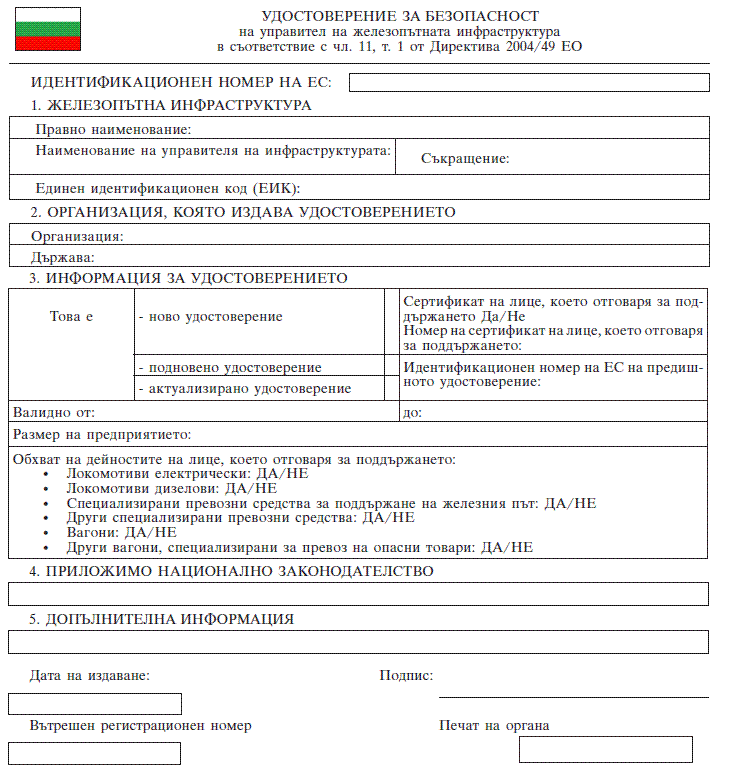                                                             Приложение № 4                                                            Приложение № 4а                                                            Приложение № 4б                                               към чл. 62в, ал. 1, т. 2                                         (Ново - ДВ, бр. 28 от 2012 г.)     Изисквания и критерии за оценка на лицата, които кандидатстват засертификат за поддържане на железопътни превозни средства или засертификат за функции по поддържане, възложени от лица, отговорни заподдържането на локомотиви, ЕМВ, ДМВ, пътнически вагони испециализирани превозни средства     I. Изисквания и критерии за оценка на функции по управление      1. Лицата, ангажирани с разработването и прилагането на системата заподдържане, трябва да се стремят към непрекъснатото подобряване нанейната ефективност.     Лицата трябва да имат процедури за:     а) установяване на стратегия за поддържане, подходяща за вида и обхватана услугите, която да е одобрена от тях или техни представители;     б) гарантиране, че са установени цели по отношение на безопасността всъответствие с правната рамка и съобразно вида, обхвата и съответнитерискове;     в) оценка на цялостните й резултати по отношение на безопасносттаспрямо нейните корпоративни цели за безопасността;     г) разработване на планове и процедури за постигане на цели поотношение на безопасността;     д) гарантиране на наличие на необходимите ресурси за осъществяване навсички процеси в съответствие с изискванията от това приложение;     е) определяне и управление на въздействието на други управленскидейности върху системата за поддържане;     ж) гарантиране, запознаване с резултатите от наблюдението наефективността и от одитите и че поемат цялостна отговорност заизвършването на промени в системата за поддържане;     з) гарантиране, че персоналът и представителите на персонала саадекватно представени и консултирани при определянето, разработването,наблюдението и прегледа на аспектите на безопасността на всичкисъответни процеси, в които персоналът може да участва.      2. Оценка на риска - структуриран подход за оценка на рисковете,свързани с поддържането на локомотиви, ЕМВ, ДМВ, пътнически вагони испециализирани превозни средства, включително тези, които произтичатпряко от оперативните процеси и дейностите на други лица, и заопределяне на подходящи мерки за контрол на риска.     2.1. Лицата трябва да имат процедури за:     а) анализ на рисковете, свързани с обхвата на операциите, извършвани оторганизацията, включително рисковете, произтичащи от дефекти инесъответствия или неизправности в конструкцията по време на целияжизнен цикъл;     б) оценка на рисковете, посочени в буква "а";     в) разработване и въвеждане на мерки за контрол на риска.     2.2. Лицата трябва да имат въведени процедури и мерки за отчитане нанеобходимостта и ангажираност за сътрудничество със стопанисващижелезопътни предприятия, оператори на инфраструктура или другизаинтересовани страни.     2.3. Лицата трябва да имат процедури за оценка на риска, чрез които дауправляват промените в оборудването, процедурите, организацията,обезпечаването с персонал или взаимодействията, и да прилагатРегламент (ЕО) № 352/2009 на Комисията от 24 април 2009 г. за приемане на общметод за безопасност относно определянето и оценката на риска всъответствие с член 6, параграф 3, буква а) от Директива 2004/49/ЕО наЕвропейския парламент и на Съвета (OB, L 108 от 29.04.2009 г.).     2.4. Когато оценяват риска, лицата трябва да имат процедури, чрез коитода вземат под внимание необходимостта от определяне, предоставяне иподдържане на подходящи условия на труд, които съответстват назаконодателството на Европейския съюз и националното законодателство,по-специално Директива 89/391/ЕИО на Съвета от 12 юни 1989 г. завъвеждане на мерки за насърчаване подобряването на безопасността издравето на работниците на работното място (OB, L 1083 от 29.06.1989г.).      3. Наблюдение - структуриран подход, с който да се гарантира, чемерките за контрол на риска са въведени, прилагат се правилно ипостигат целите.     3.1. Лицата трябва да имат процедура за редовно събиране, наблюдение ианализ на съответните данни за безопасността, включително:     а) изпълнението на съответните процеси;     б) резултатите от процесите (включително всички услуги и продукти подоговор);     в) ефективността на мерките за контрол на риска;     г) информация относно опита, неизправностите, дефектите и ремонтите,произтичащи от ежедневната експлоатация и поддържане.     3.2. Лицата трябва да имат процедури, с които да гарантират, чезлополуките, инцидентите и състоянията, близки до инциденти, и другитеопасни събития се съобщават, регистрират, разследват и анализират.     3.3. За периодичния преглед на всички процеси лицата трябва да иматсистема за вътрешен одит, която е независима, обективна и работи попрозрачен начин. Тази система трябва да има въведени процедури за:     а) разработване на план за вътрешен одит, който може да бъдепреразгледан в зависимост от резултатите от предходни одити инаблюдение на качеството на изпълнение;     б) анализ и оценка на резултатите от одитите;     в) предлагане и изпълнение на специфични коригиращи мерки/действия;     г) проверка на ефективността на предишните мерки/действия.      4. Непрекъснато усъвършенстване - структуриран подход за анализ наинформацията, събрана чрез редовно наблюдение, одит или други подходящиизточници, и за използване на резултатите с цел извличане на изводи иприемане на превантивни или коригиращи мерки за поддържане илиподобряване на равнището на безопасност.     Лицата трябва да имат процедури, с които да се гарантира, че:     а) установените недостатъци се отстраняват;     б) се прилагат нови постижения в областта на безопасността;     в) констатациите от вътрешния одит се използват с цел усъвършенстванена системата;     г) при необходимост се изпълняват превантивни или коригиращи действия сцел да се гарантира съответствие на железопътната система съсстандартите и другите изисквания по време на целия жизнен цикъл наоборудването и операциите;     д) се използва подходяща информация, свързана с разследването ипричините за злополуки, инциденти, състояния, близки до злополуки, идруги опасни събития, с цел да се извлекат изводи и при необходимост дасе приемат мерки за подобряване на равнището на безопасност;     е) се оценяват и изпълняват съответните препоръки на националния органпо безопасността, на националния разследващ орган и вътрешниразследвания;     ж) се разглеждат и вземат под внимание съответните доклади/информацияот железопътни превозвачи/управители на инфраструктура или другиподходящи източници.      5. Структура и отговорност - структуриран подход за определяне наотговорностите на лицата и екипите за надеждно изпълнение на целите забезопасност.     5.1. Лицата трябва да имат процедури за разпределяне на отговорноститеза всички процеси в цялата организация.     5.2. Лицата трябва да имат процедури за ясно определяне на областите наотговорност, свързани с безопасността, разпределянето на отговорноститеза специфични функции, свързани с тях, както и тяхното взаимодействие.Това включва горепосочените процедури между тях и стопанисващитепредприятия, железопътните превозвачи и управителите на инфраструктура,когато е необходимо.     5.3. Лицата трябва да имат процедури, с които да гарантират, че членовена персонала с делегирани отговорности в рамките на организацията иматправомощията, компетентността и подходящите ресурси за изпълнение нафункциите си. Отговорността и компетентността следва да са съгласувании съвместими с възложената роля, а делегирането трябва да се извършва вписмена форма.     5.4. Лицата трябва да имат процедури за осигуряване на координациямежду дейностите, свързани със съответните процеси в цялата организация.     5.5. Лицата трябва да имат процедури, с които да се търси отговорностза резултатите на лицата, които имат роля в управлението набезопасността.      6. Управление на компетентността - структуриран подход, с който да сегарантира, че служителите имат необходимата компетентност за постиганена целите по безопасен, ефективен и ефикасен начин при всякаквиобстоятелства.     6.1. Лицата трябва да създадат система за управление накомпетентността, чрез която да се извършва:     а) определянето на длъжностите, които са отговорни за извършване врамките на системата на всички процеси, необходими за изпълнението наизискванията от това приложение;     б) определянето на длъжностите, които изпълняват задачи, свързани сбезопасността;     в) разпределянето на подходящи задачи на персонал с необходиматакомпетентност.     6.2. В рамките на системата на организацията за управление накомпетентността трябва да има процедури за управление накомпетентността на персонала, които да включват най-малко:     а) определяне на знанията, уменията и опита, необходими за изпълнениена задачите във връзка с безопасността и в съответствие сотговорностите;     б) принципи за подбор, включително основно образователно равнище,психическа нагласа и физическа годност;     в) първоначално обучение и квалификация или сертифициране напридобитите компетентност и умения;     г) гарантиране, че всички членове на персонала са запознати снеобходимостта и значението на своите дейности и с това как тедопринасят за постигането на целите за безопасност;     д) текущо обучение и периодично осъвременяване на наличните знания иумения;     е) периодични проверки на компетентността, психическата нагласа ифизическата годност, когато е необходимо;     ж) специални мерки в случай на злополуки/инциденти или продължителноотсъствие от работа, както се изисква.      7. Информация - структуриран подход за гарантиране, че важнатаинформация се предоставя на лицата, които извършват оценки и взематрешения на всички нива.     7.1. Лицата трябва да имат процедури за определяне на реда задокладване, така че в рамките на самата структура и в отношенията й сдруги субекти, включително оператори на инфраструктура, железопътнипредприятия и стопанисващите, информацията за всички процеси да сеобменя и предава надлежно на лицето, което изпълнява съответната ролякакто в собствената организация, така и в други организации, по бърз иясен начин.     7.2. За да се осигури адекватен обмен на информация, лицата трябва даимат процедури:     а) за получаване и обработка на специфична информация;     б) за установяване, извличане и разпространение на специфичнаинформация;     в) за предоставяне на надеждна и актуална информация.     7.3. Лицата трябва да имат процедури, чрез които да гарантират, чеосновната оперативна информация е:     а) подходяща и действителна;     б) вярна;     в) пълна;     г) съответно актуализирана;     д) контролирана;     е) последователна и лесна за разбиране (включително използваният език);     ж) съобщена на персонала, преди да се приложи;     з) леснодостъпна за персонала, като при необходимост му се предоставяткопия.     7.4. Изискванията, посочени в т. 7.1 - 7.3, се прилагат по-специално поотношение на следната оперативна информация:     а) проверката на верността и пълнотата на националните регистри навозилата по отношение на идентификацията и регистрацията на локомотиви,ЕМВ, ДМВ, пътнически вагони и специализирани превозни средства,поддържани от организацията;     б) документацията за поддържането;     в) информацията относно помощта, предоставена на стопанисващите, икогато е уместно, на други страни, включително железопътнипредприятия/оператори на инфраструктура;     г) информацията относно квалификацията на персонала и последващиянадзор, осъществяван при разработването на поддържането;     д) информацията относно експлоатацията на превозните средства(включително пробег, вид и обхват на дейностите,инциденти/произшествия) и изискванията на железопътните превозвачи,които ги стопанисват, и на управителя на железопътната инфраструктура;     е) документацията за извършеното поддържане, включително информацияотносно установените недостатъци по време на инспекции и коригиращитедействия, предприети от железопътните предприятия или операторите наинфраструктура, като например предприетите инспекции и наблюдение предипотеглянето на влак или по маршрута;     ж) пускането в експлоатация и повторното въвеждане в експлоатация;     з) поръчките за поддържане;     и) техническата информация, която да се предоставя на железопътнитепревозвачи/управителите на инфраструктура и стопанисващите катоинструкции за поддържането;     й) информацията за аварийни ситуации, в които безопаснотоексплоатационно състояние е нарушено, която може да включва:     - налагането на ограничения за използването или специфични условия заексплоатацията на локомотиви, ЕМВ, ДМВ, пътнически вагони испециализирани превозни средства, които организацията поддържа, или надруги возила от същата серия, дори ако те се поддържат от другиструктури, които отговарят за поддържането, като тази информация сесъобщава и на всички засегнати страни;     - спешна информация относно проблеми, свързани с безопасността,установени по време на поддържането, като например неизправности,открити в компонент, който е общ за няколко вида или серия от превознисредства;     к) информация/данни, които трябва да се събират за представяне нагодишния доклад за поддържането пред сертифициращия орган и предсъответните клиенти, като при поискване този доклад трябва да сепредоставя и на националния орган по безопасността.      8. Документация - структуриран подход за осигуряване на възможности запроследяване на цялата информация.     8.1. Лицата трябва да имат въведени адекватни процедури, за да сегарантира, че всички важни процеси се документират надлежно.     8.2. Лицата трябва да имат въведени адекватни процедури за:     а) редовно наблюдение и осъвременяване на цялата съответна документация;     б) форматиране, генериране, разпространение и контрол на промените всъответната документация;     в) получаване, събиране и архивиране на цялата съответна информация.      9. Дейности за договаряне  -  структуриран подход, с който да сегарантира, че дейностите, възложени на изпълнител, се управляват добре,така че да бъдат постигнати целите.     9.1. Лицата трябва да имат въведени процедури, с които да се гарантираопределянето на свързани с безопасността продукти и услуги.     9.2. Когато се прибягва до изпълнители и/или доставчици на свързани сбезопасността продукти и услуги, лицата трябва да имат въведенипроцедури, чрез които по време на избора да се установи, че:     а) изпълнителите, подизпълнителите и доставчиците са компетентни;     б) изпълнителите, подизпълнителите и доставчиците имат система заподдържане, която е адекватна и документирана.     9.3. Лицата трябва да имат процедури за определяне на изискванията,които изпълнителите и доставчиците трябва да изпълняват.     9.4. Лицата трябва да имат процедури за наблюдение на осведомеността надоставчиците и/или изпълнителите относно рисковете, които пораждат заоперациите на организацията.     9.5. Когато система на изпълнител или доставчик относноподдържане/управление е сертифицирана, процесът за наблюдение, описан вт. 3, може да бъде ограничен до резултатите от договорените оперативнипроцеси, посочени в точка 3.1, буква "б".     9.6. В договора между договарящите страни трябва да бъдат ясноопределени, известни и разпределени най-малко основните принципи заследните процеси:     а) отговорности и задачи, свързани с въпросите на безопасността нажелезопътния транспорт;     б) задълженията, свързани с предаването на съответната информация междудвете страни;     в) възможността за проследяване на документите, свързани сбезопасността.     II. Изисквания и критерии за оценка на функцията по разработване наподдържането      1. Лицата трябва да имат процедури за определяне и управление на всичкидейности за поддържане, засягащи безопасността и критичните поотношение на безопасността компоненти.      2. Лицата трябва да имат процедури за гарантиране на съответствието сосновните изисквания за оперативна съвместимост, включителноактуализациите през целия жизнен цикъл чрез:     а) гарантиране на съответствие със спецификациите, свързани с основнитепараметри на оперативната съвместимост, посочени в съответнитетехнически спецификации за оперативна съвместимост (ТСОС);     б) проверка при всякакви обстоятелства на съответствието на досието заподдържането с разрешението за въвеждане в експлоатация, в т. ч. всичкиизисквания на националния орган по безопасността, декларациите засъответствие с ТСОС, декларациите за проверката и техническото досие;     в) управление на всяка замяна в процеса на поддържане в съответствие сизискванията на Директива 2008/57/ЕО на Европейския парламент и наСъвета от 17 юни 2008 г. относно оперативната съвместимост нажелезопътната система в рамките на Общността (OB, L 191 от 18.07.2008г.) и съответните ТСОС;     г) установяване на необходимостта от оценка на риска по отношение напотенциалното въздействие на въпросната замяна върху безопасността нажелезопътната система;     д) управление на конфигурацията на всички технически промени, засягащисистемната цялост на превозното средство.      3. Лицата трябва да имат процедури за проектиране и за подпомагане наприлагането на съоръженията, оборудването и инструментите заподдържане, които са разработени и изисквани конкретно за извършване наподдържането. Трябва да имат процедура за проверка дали тезисъоръжения, оборудване и инструменти се използват, съхраняват иподдържат според графика за тяхното поддържане и в съответствие сизискванията за поддържане.      4. В началото на експлоатацията на локомотиви, ЕМВ, ДМВ, пътническивагони и специализирани превозни средства лицата трябва да имапроцедури за:     а) получаване на първоначалната документация и събиране на достатъчноинформация за планираните операции;     б) анализ на първоначалната документация и изготвяне на първото досиеза поддържането, като се вземат под внимание и задълженията, съдържащисе във всички съответни гаранции;     в) осигуряване на правилното изпълнение на първото досие заподдържането.      5. За да поддържат досието за поддържането в актуален вид през целияжизнен цикъл на локомотиви, ЕМВ, ДМВ, пътнически вагони и специалнипревозни средства, лицата трябва да имат процедури за:     а) събиране най-малко на важната информация по отношение на:     аа) видовете и обхвата на операциите, които действително са извършени,включително, но не само, инцидентите при експлоатация, които е възможнода засегнат целостта на локомотиви, ЕМВ, ДМВ, пътнически вагони испециализирани превозни средства по отношение на безопасността;     бб) вида и обхвата на планираните операции;     вв) действително извършеното поддържане;     б) определяне на нуждите от актуализации, като се вземат под вниманиеграничните стойности за оперативна съвместимост;     в) даване на предложения за актуализации, тяхното одобрение иизпълнение с оглед вземане на решение въз основа на ясни критерии, катосе вземат под внимание констатациите от оценката на риска;     г) осигуряване на правилното извършване на промените.      6. При прилагане на процеса за управление на компетентността поотношение на функцията по разработване на поддържането трябва да севземат под внимание най-малко следните дейности, които засягатбезопасността:     а) оценка на значението на промените в досието за поддържането ипредложените замени в процеса по поддържането;     б) инженерни познания/умения, необходими за управление на съставянето ипромените в досието за поддържането и разработването, оценката,проверката и одобряването на замените в процеса на поддържането;     в) техники за свързване (включително заваряване и съединяване), тягови,спирачни системи, колооси и теглично-отбивачни съоръжения, отоплителнии осветителни системи, климатични инсталации, управление на врати ипрозорци, техники за изпитване без разрушение и дейности за поддържанена специфични компоненти на локомотиви, ЕМВ, ДМВ, пътнически вагони испециализирани превозни средства.      7. При прилагане на процеса за документиране по отношение на функциятапо разработване на поддържането е необходимо да се гарантирапроследяването най-малко на следните елементи:     а) документацията, свързана с разработването, оценката, проверката иодобряването на замяна в процеса на поддържането;     б) конфигурацията на превозните средства, включително, но не само, накомпонентите, свързани с безопасността;     в) отчетите за извършеното поддържане;     г) резултатите от проучванията на извлечения опит;     д) всички следващи варианти на досието за поддържането, включителнооценката на риска;     е) докладите за компетентността и надзора на извършването наподдържането и управлението на поддържането на локомотивен, ЕМВ, ДМВ,пътнически и специализиран парк;     ж) техническата информация, която да се предоставя в помощ настопанисващи, железопътни предприятия и оператори на инфраструктура.     III. Изисквания и критерии за оценка на функцията по управление наподдържането на локомотиви, ЕМВ, ДМВ, пътнически вагони и специалнипревозни средства      1. Лицата трябва да имат процедури за проверка на компетентността ивъзможностите за извършването на поддържането. Това изисква приработилниците за поддържане да е налице необходимата квалификация завземане на решения относно изискванията за техническа компетентност нафункцията по извършване на поддържане.      2. Лицата трябва да имат процедури за състава на работния пакет и заиздаването и изпращането на поръчки за поддържане.      3. Лицата трябва да имат процедури за своевременно изпращане налокомотивите, ЕМВ, ДМВ, пътнически вагони и специални превозни средстваза поддържане.      4. Лицата трябва да имат процедури за прекратяване на експлоатацията налокомотивите, ЕМВ, ДМВ, пътническите вагони и специалните превознисредства за поддържане или при установяване на дефекти.      5. Лицата трябва да имат процедури за определяне на необходимите меркиза контрол по отношение на извършеното поддържане и пускането вексплоатация на локомотиви, ЕМВ, ДМВ, пътнически вагони и специалнипревозни средства.      6. Лицата трябва да имат процедури за издаване на съобщение за повторновъвеждане в експлоатация, като се взема под внимание документацията запускането в експлоатация.      7. При прилагане на процеса за управление на компетентността (УК) поотношение на функцията по управление на поддържането на локомотивния,ЕМВ, ДМВ, пътническия и специализирания парк трябва да се вземе подвнимание най-малко повторното въвеждане в експлоатация.      8. При прилагане на процеса за информиране по отношение на функцията поуправление на поддържането на локомотивния, ЕМВ, ДМВ, пътническия испециализирания парк във функцията по извършване на поддържане трябвада се предвидят най-малко следните елементи:     а) прилагани правила и технически спецификации;     б) план за поддържане за всеки локомотив, ЕМВ, ДМВ, пътнически вагон испециализирано превозно средство;     в) списък на резервните части, включително техническо описание на всякачаст, за да се разреши замяна с еднаква част със същите гаранции;     г) списък на материалите, включително описание на тяхната употреба инеобходимата информация, свързана със здравето и безопасността;     д) досие, описващо спецификациите за дейностите, които засягатбезопасността, което съдържа граници за намеса и за използване накомпонентите;     е) списък на компонентите или системите, които подлежат на вътрешенконтрол/надзор, и списък на тези изисквания, включително главниявъздушен резервоар и резервоарите на спирачките;     ж) цялата допълнителна информация, която е важна за безопасносттаспоред оценката на риска, извършена от организацията.      9. При прилагане на процеса за информиране по отношение на функцията поуправление на поддържането на локомотивния, ЕМВ, ДМВ, пътническия испециализирания парк заинтересованите страни трябва да бъдат уведомениза повторното въвеждане в експлоатация, включително ограниченията заизползване според различните ползватели, железопътни предприятия иоператори на инфраструктура.      10. При прилагане на процеса за документиране по отношение на функциятапо управление на поддържането на локомотивния, ЕМВ, ДМВ, пътническия испециализирания парк трябва да се регистрират най-малко следнитеелементи:     а) поръчките за поддържане;     б) повторното въвеждане в експлоатация, включително ограниченията заизползване в зависимост от железопътните предприятия и операторите наинфраструктура.     IV. Изисквания и критерии за оценка на функцията по извършване наподдържането      1. Лицата трябва да имат процедури за:     а) проверка на пълнотата и целесъобразността на информацията, предаванаот функцията по управление на поддържането на локомотивния, ЕМВ, ДМВ,пътническия и специализирания парк по отношение на заявените дейности;     б) контрол на използването на изискваните документи за поддържането идругите стандарти, приложими за извършването на услугите за поддържанесъгласно поръчките за поддържане;     в) гарантиране, че всички спецификации за поддържане в поръчките заподдържане са на разположение на целия участващ персонал (напримерсъдържат се във вътрешните работни инструкции);     г) гарантиране, че всички спецификации за поддържане, определени вприложимите регламенти и посочените стандарти, съдържащи се в поръчкитеза поддържане, са на разположение на целия участващ персонал (напримерсъдържат се във вътрешните работни инструкции).      2. Лицата трябва да имат процедури, с които да се гарантира, че:     а) компонентите (включително резервните части) и материалите сеизползват както е посочено в поръчките за поддържане и документациятана доставчика;     б) компонентите и материалите се съхраняват, обработват и транспортиратпо начин, който предотвратява износване и повреждане, и както епосочено в поръчките за поддържане и документацията на доставчика;     в) всички компоненти и материали, включително предоставените отклиента, отговарят на съответните национални и международни правила,както и на изискванията в съответните поръчки за поддържане.      3. Лицата трябва да имат процедури за определяне, установяване,осигуряване, регистриране и поддържане в наличност на необходимитесъоръжения, оборудване и инструменти, които да позволяват извършванетона услугите по поддържане в съответствие с поръчките за поддържане идругите приложими спецификации, като се гарантира:     а) безопасно извършване на поддържането, включително здравословни ибезопасни условия за персонала по поддържането;     б) ергономичност и защита на здравето, включително взаимодействиетомежду ползвателите и системите за информационни технологии илидиагностичното оборудване.      4. Организацията трябва да има процедури по отношение на измервателнотоси оборудване, с които да гарантира, че то:     а) се калибрира или проверява през определени периоди или предиупотреба, в съответствие с международните, националните или отрасловитестандарти за измерване - стандарти не съществуват, трябва да сеотбележи използваната основа за калибриране или проверка;     б) се настройва или пренастройва;     в) се идентифицира, за да може да се определи състоянието накалибрирането;     г) е защитено срещу настройване, което би довело до недействителенрезултат от измерването;     д) е защитено от повреди и влошаване на състоянието по време наборавене, поддържане и съхранение.      5. Лицата трябва да имат процедури, с които да се гарантира, че всичкисъоръжения, оборудване и инструменти се използват, калибрират,съхраняват и поддържат правилно в съответствие с документиранитепроцедури.      6. Лицата трябва да имат процедури за проверка дали извършените задачипо поддържането са в съответствие с поръчките за поддържане и даиздадат съобщение за пускане в експлоатация, което съдържа иограничения за използването, ако е необходимо.      7. При прилагане на процеса за оценка на риска (и по-специално точка2.4 от раздел I) по отношение на функцията по извършване на поддържанеработната среда включва не само работилниците, където се извършваподдържането, но също и коловозното развитие и оборудване извънсградите на работилницата и всички места, където се извършват дейностиза поддържане.      8. При прилагане на процеса за управление на компетентността поотношение на функцията по извършване на поддържането трябва да севземат под внимание най-малко следните дейности, които засягатбезопасността:     а) техники за свързване (включително заваряване и съединяване);     б) изпитване без разрушение;     в) окончателно изпитване на возилото и пускане в експлоатация;     г) дейности за поддържане на тягови и спирачните системи, колоосите итеглично-отбивачните съоръжения, отоплителни и осветителни системи,климатични инсталации, управление на врати и прозорци, дейности заподдържане на специфични компоненти на локомотиви, ЕМВ, ДМВ, пътническивагони и специални превозни средства;     д) други определени специализирани области, засягащи безопасността.      9. При прилагане на процеса за информиране по отношение на функцията поизвършване на поддържането, за функциите по управление на поддържанетона локомотивния, ЕМВ, ДМВ, пътническия и специализирания парк и заразработване на поддържането трябва да се предвидят най-малко следнитеелементи:     а) извършване на работите за поддържане в съответствие с поръчките заподдържане;     б) установяване от страна на организацията на възможните недостатъциили дефекти във връзка с безопасността;     в) пускането в експлоатация.      10. При прилагане на процеса за документиране по отношение на функциятапо извършване на поддържането трябва да се регистрират най-малкоследните елементи:     а) ясно определяне на всички съоръжения, оборудване и инструменти,свързани с дейности, засягащи безопасността;     б) всички извършени дейности за поддържане, включително персоналът,инструментите, оборудването, резервните части и използваните материалисе вземат под внимание:     аа) съответните национални правила;     бб) изискванията, посочени в поръчките за поддържане, включителноизисквания за документацията;     вв) окончателното изпитване и решението по отношение на пускането вексплоатация;     в) мерките за контрол, изисквани в поръчките за поддържане и порадипускането в експлоатация;     г) резултатите от калибрирането и проверката, като за компютърниясофтуер, използван за наблюдение и измерване на определени изисквания,трябва да се потвърди неговата способност за изпълнение на планиранатазадача преди първоначалното използване, а при необходимост да сепотвърди повторно;     д) действителността на резултатите от предишното измерване, когато сеустанови, че измервателен уред не отговаря на изискванията.                                                            Приложение № 5                                                              Приложение № 5а                                                         Приложение № 5б                                                   към чл. 62б, ал. 9                                       (Ново - ДВ, бр. 28 от 2012 г.)     ПРИНЦИПИ И КРИТЕРИИ КЪМ ЛИЦАТА, КАНДИДАТСТВАЩИ ЗА СЕРТИФИКАТ ЗА ФУНКЦИИ     ПО ПОДДЪРЖАНЕ, ВЪЗЛОЖЕНИ НА ВЪНШЕН ИЗПЪЛНИТЕЛ ОТ СТРАНА НА ЛИЦЕ,     ОТГОВОРНО ЗА ПОДДЪРЖАНЕТО      1. За сертифицирането на лице, което поема една или повече функции поподдържане от лице, което отговаря за поддържането (разработване наподдържането, управление на поддържането на локомотивен, ЕМВ, ДМВ,пътнически и специализиран парк, извършване на поддържането), или частиот тези функции, се прилагат следните изисквания и критерии за оценка,посочени в приложение № 4б:     а) изискванията и критериите за оценка, посочени в раздел I отприложение № 4б, адаптирани спрямо вида на лицето и обхвата наобслужване;     б) изискванията и критериите за оценка, описващи специфичната функцияили функции по поддържане.      2. За сертифицирането на работилница/завод за поддържане, която поемафункция по поддържане, се прилагат следните изисквания и критерии заоценка, посочени в приложение № 4б:     а) изискванията и критериите за оценка, посочени в раздел I отприложение № 4б, които трябва да бъдат адаптирани спрямо специфичнатадейност на работилницата/завода за поддържане, която изпълнявафункцията по извършване на поддържане;     б) процесите, описващи функцията по извършване на поддържане.                                                            Приложение № 6                                                        към чл. 69, ал. 4                                          (Изм. - ДВ, бр. 101 от 2010 г.)    Основно съдържание на съобщението за допуснато железопътно произшествие1. Дата, час и място на подаване на съобщението2. Наименование на управителя на железопътна инфраструктура3. Квитанционен номер на съобщението4. Дата, час и място на възникване на железопътното произшествие5. Кратко описание на произшествието, съдържащо: - тип и регистрационен номер на железопътно возило, влак №, машинист,   наименование на превозвача; - имена, адрес, националност на пострадали длъжностни или външни лица; - други данни, имащи отношение към произшествието.6. Телефонен номер за обратна връзка.7. Име, фамилия и длъжност на лицето, направило съобщението.                                                            Приложение № 7                                                             Приложение № 8                                    към чл. 91, ал. 2 и чл. 92                                          (Изм. - ДВ, бр. 101 от 2010 г.)   Основно съдържание на окончателния доклад за разследване на железопътно произшествие или инцидент      1. Резюме.     Резюмето съдържа кратко описание на произшествието/инцидента, кога икъде е станало и неговите последствия. Отразяват се причините(непосредствени, основни, други) за произшествието/инцидента,установени при разследването. Посочват се препоръките и адресатите, къмкоито са отправени.      2. Непосредствени факти:      - дата и точно време;      - място;      - категория;      - последствия;     - решението за започване на разследване, състава на комисията заразследване и провеждането на разследването;      - спасителни и аварийно-възстановителни действия.      3. Общи данни:      - участващи служители и контрагенти и други страни и свидетели;      - данни за подвижния състав;      - наименование на превозвача;      - вид, номер и категория на влака;      - вид и номер на тяговия подвижен състав;      - вид и номер на нетяговия подвижен състав;      - описание на инфраструктурата и системата за сигнализация;      - видове коловози, стрелки, блокировка, сигнали, влакова защита;      - средства за комуникация;     - строителни работи, извършвани на или близо до мястото напроизшествието/инцидента;     - привеждане в действие на плана за жп аварийни ситуации и последващатаверига от събития;     - привеждане в действие на плана за жп аварийни ситуации наобществените спасителни служби, полицията, медицинските служби ипоследващата верига от събития.      4. Смъртни случаи, травми и материални щети:      - пътници и трети страни, персонал, вкл. контрагенти;      - товари, багаж и друго имущество;      - подвижен състав, инфраструктура и околната среда.      5. Външни обстоятелства - климатични и географски условия.      6. Данни за персонала от железопътната инфраструктура и превозвачите идруги лица, имащи отношение към произшествието/инцидента:     6.1. име, презиме и фамилия;     6.2. длъжност, месторабота;     6.3. пол, възраст;     6.4. свидетелство за заемане на длъжност и данни от него;     6.5. свидетелство за правоспособност и данни, свързани с него - номер,дата на издаване, обучаваща институция, проведено теоретично ипрактическо обучение и др.;     6.6. документ за професионална квалификация - дата на издаване,обучаваща институция, проведено теоретично и практическо обучение и др.;     6.7. удостоверение за издържан изпит съгласно Наредба № 56 от 2003 г. за изискванията, условията и реда за обучение на кандидатите за придобиване на правоспособност, изисквана от персонала, отговорен за безопасността на превозите с железопътен транспорт, или признаване на такава правоспособност и реда за провеждане на проверочните изпити на лицата от персонала, отговорен за безопасността на превозите (обн., ДВ, бр. 20 от 2003 г.; попр., бр. 59 от 2003 г.; изм. и доп., бр. 94 от 2005 г., бр. 102 от 2009 г.);      6.8. данни за това, че е запознат с маршрута (за локомотивен машинист);     6.9. пропътувани часове - за последните 24 часа, 30 дни, 90 дни (залокомотивен машинист);     6.10. работно време за последните 24 часа;     6.11. продължителност на почивката преди работното време;     6.12. трудов стаж и други данни от личното досие;     6.13. предсменен инструктаж.      7. Данни от разследвания и следствия. Резюме на свидетелски показания(предмет на защита на самоличността) на:      - железопътен персонал, вкл. контрагенти;      - други свидетели.      8. Система за управление на безопасността:     - организацията в рамките на компанията и как се издават и изпълняватзаповеди;      - изисквания за персонала и как се прилагат;      - процедури за вътрешни проверки и одити и резултатите от тях;      - връзка между различните участници.      9. Правила и норми:      - съответни правила и норми на Общността и национални такива;     - други правила, като напр. правила за експлоатация, местни инструкции,изисквания за персонала, предписания за поддръжка и приложими стандарти.      10. Функционално състояние на подвижния състав и техническитесъоръжения на железопътната инфраструктура:     - сигнализацията, ОТ и системата от команди за управление, вкл.регистриране от устройства за автоматично записване на данни;      - железен път;      - контактна мрежа;      - комуникационни съоръжения;     - подвижен състав, вкл. регистриране от устройства за автоматичнозаписване на данни.      11. Документация за експлоатационната система - прегледи, проверки,ремонти, поддържане и профилактика, включително:     - мерки, предприети от персонала за регулиране на движението исигнализацията;     - обмен на устни съобщения във връзка с произшествието/инцидента, вкл.документация от записи;     - мерки, предприети за защита и охрана на мястото напроизшествието/инцидента.      12. Здравословни и безопасни условия на труд (връзка човек - машина -организация):     - изпълнение на изискванията за работно време от участващия впроизшествието/инцидента персонал;      - изпълнение на изискванията за предсменни медицински прегледи;     - лични обстоятелства, които имат влияние върхупроизшествието/инцидента, включително съществуването на физически ипсихологически стрес;     - конструктивни и други особености на съоръженията, които иматвъздействие върху връзката човек - машина.      13. Предишни произшествия от подобен характер, както и такива,допуснати:     13.1. със същия подвижен състав;     13.2. от същия персонал на превозвачите и/или инфраструктурата;     13.3. в същия участък (гара, междугарие, прелез, съоръжение - тунел,мост и др.).      14. Анализ и изводи:     14.1. Окончателно описание на веригата от събития чрез определяне наизводи от произшествието/инцидента въз основа на фактите.     14.2. Анализ на фактите и изводи относно причините запроизшествието/инцидента и функционирането на спасителните екипи.     14.3. Изводи:     - непосредствени (преки) и основни причини за произшествието/инцидента,включително допълнителни фактори (предпоставки), свързани с действия,предприети от лицата, които са участници в него, или състоянието наподвижния състав или техническите съоръжения;     - скрити (съпътстващи) причини, свързани с умения, процедури иподдръжка;     - причини, свързани с условията на регулаторната рамка и приложениетона системата за управление на безопасността.     14.4. Други (допълнителни) изводи и наблюдения, свързани с повреди,недостатъци и нарушения на нормативната уредба, установени по време наразследването, но без значение за изводите относно причините.      15. Описание на вече предприетите мерки или мерките, приети катоследствие от произшествието/инцидента.      16. Препоръки с цел недопускане на произшествия по същите причини.към чл. 48, ал. 1 (Изм. - ДВ, бр. 28 от 2012 г.) към чл. 62в, ал. 1, т. 2 (Изм. - ДВ, бр. 28 от 2012 г.) към чл. 62б, ал. 2, т. 2 (Ново - ДВ, бр. 28 от 2012 г.)към чл. 62в, ал. 2 (Изм. - ДВ, бр. 28 от 2012 г.) към чл. 62б, ал. 3, т. 2 (Ново - ДВ, бр. 28 от 2012 г.)към чл. 73, ал. 3 (Изм. - ДВ, бр. 101 от 2010 г.) 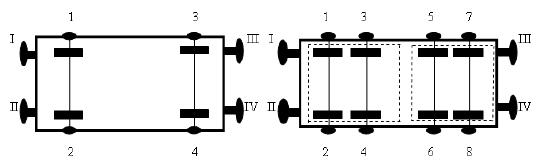 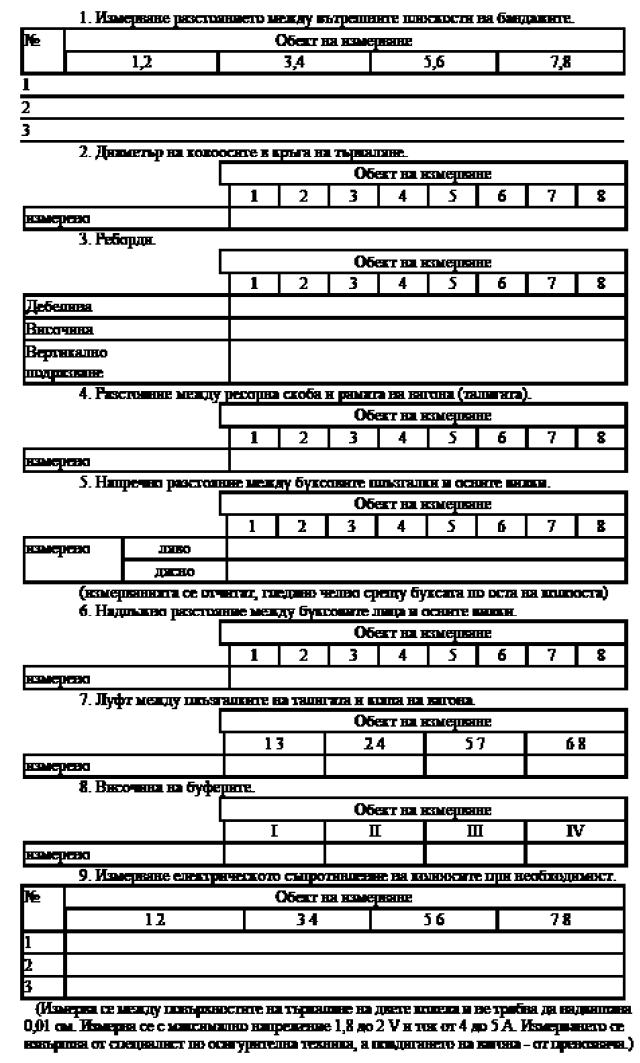 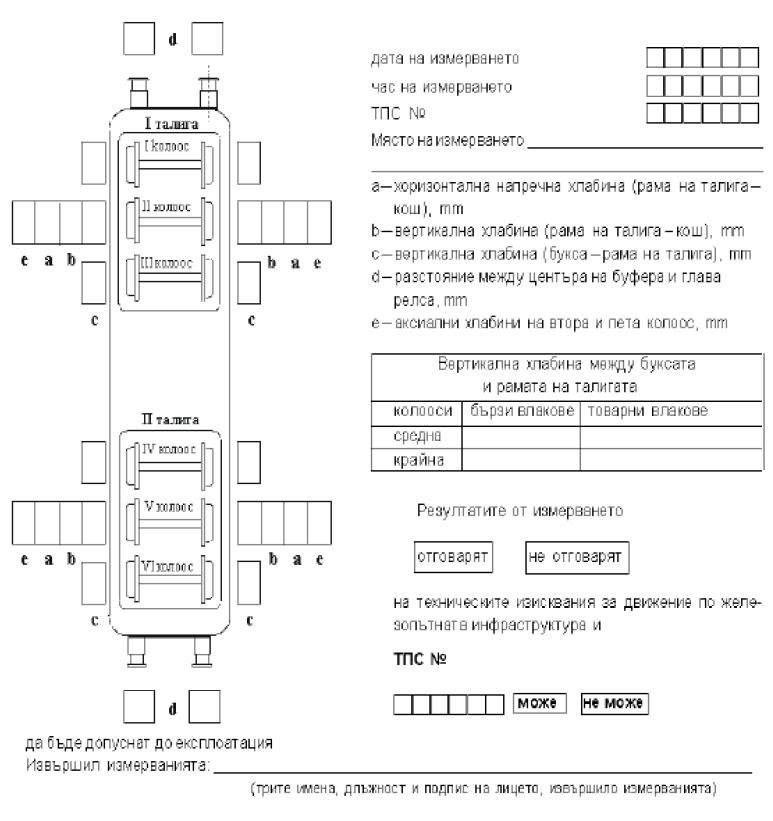 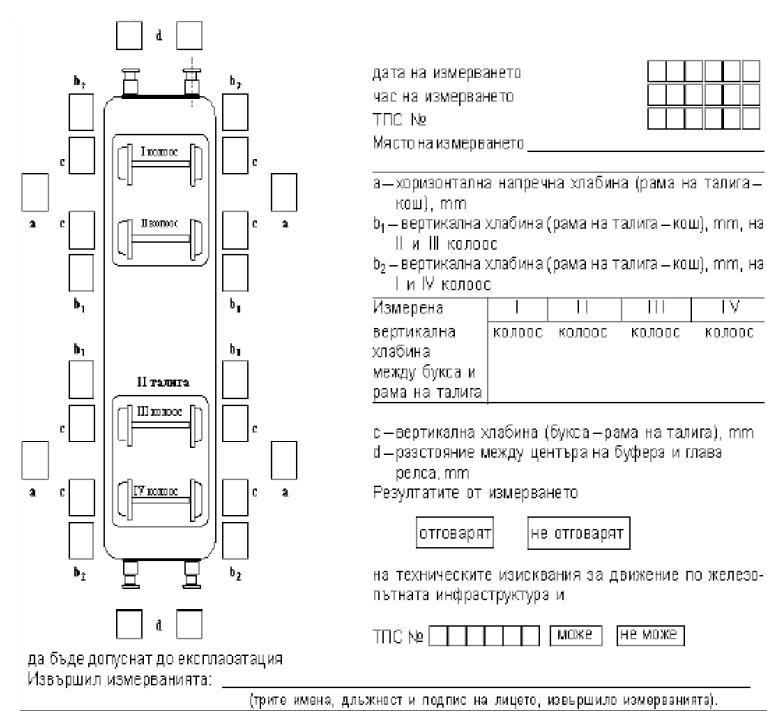 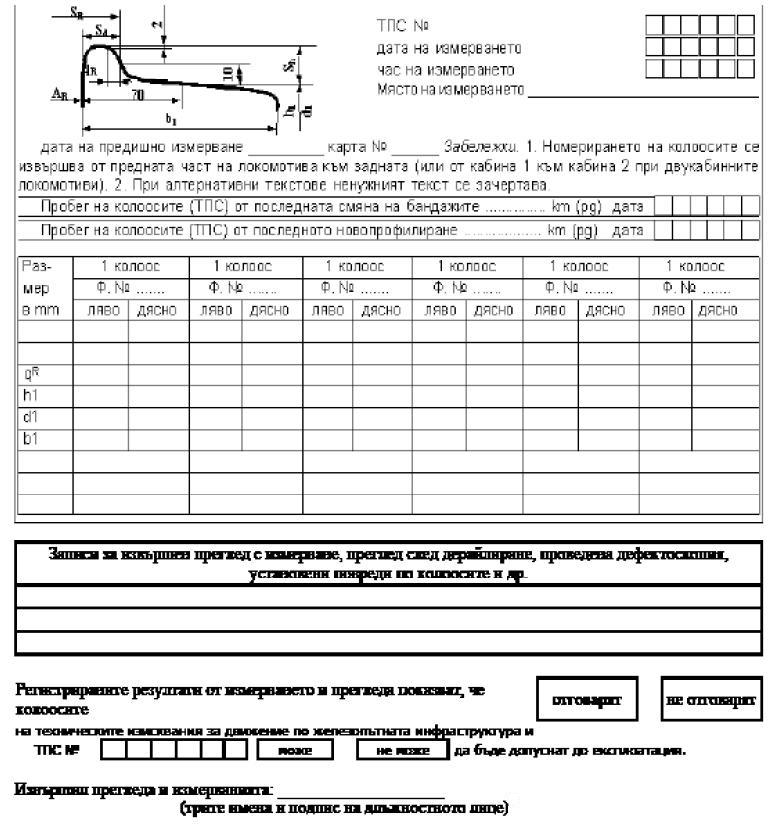 